Clinical Mental Health Counseling Program Evaluation Manual2019-2020 Academic Year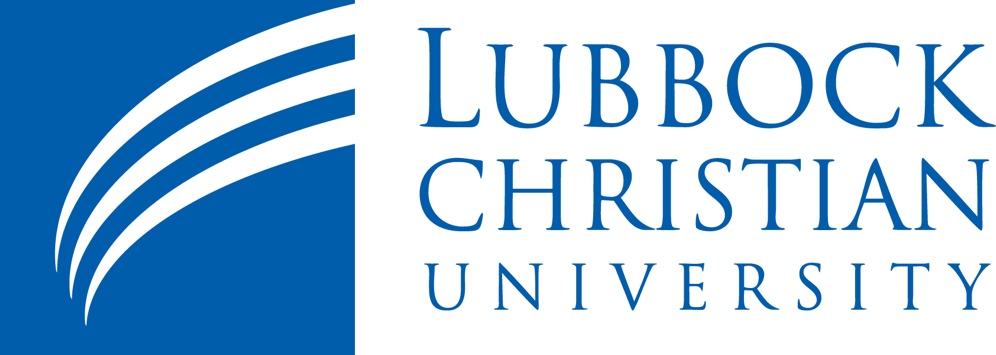 Department of Psychology and CounselingMaster of Science in Clinical Mental Health Counseling5601 19th Street, Suite #111Lubbock, Texas 794071-806-720-7848TABLE OF CONTENTSMission, Goals, and Objectives…………………….………………….....................	1Description of Program, Faculty, and Curriculum……………………..............	3Program Description………………….…...…………..................................	3Faculty………………………………………..……………..……….…………..	3Clinical Mental Health Counseling Curriculum………….……..…………5Systematic Plan for Program Evaluation…………………………………………...	6Evaluation of the Program……………………………………………….…..	6Assessment of Students…………………………………………………...….	6Philosophy of Program Evaluation……………………...……….................	7Internal and External Data Collection……………………........................	8Program Outcome Review………………………………………………………...…	11Assessment Planning………………………………………..………………….11Program Goals............................................................................................	12Program Objectives…...............................................................................	12Program Evaluation Calendar and responsibility Assignments............	13Description of the assessment Data Collection Procedures……….....	14Course Evaluation Comparison….……………………..……….…………..	18Counselor Preparation Comp. Examination (CPCE) Scores…………..	28Internal Program Evaluation ………………………………………………...............	30Current Student Comments…………….……………..……….……………..33	Areas for Improvement…………………………………………………….….	36Alumni Data……………………………………………..………......……….....	41Stakeholder Survey…………………………………………….......................	47Assessment Findings………………………………………………...………….............52Program Strengths……………………………………...…….........................	52Program Weaknesses………………..…………………………………………52Areas of Improvement……………..………………………..…………………52Areas to Improve……………………………………………………………..…52Appendix……………………………………………………………...………….............53LCU Counseling Graduate Survey for Students...……............................	 54LCU Counseling Graduate Survey for Alumni……………………………...63Employer/Supervisor Program graduate Survey………..…………………73PDCA-RA (Admissions Form).................................................………………80PDCA—RI (Revised—Incident Report)……………………....………………83PDCA-R (Non-Admissions Form)............................................………………86MISSION, GOALS, AND OBJECTIVESMission of Lubbock Christian UniversityLubbock Christian University is a Christ-centered, academic community of learners, transforming the hearts, minds, and hands of students for lives of purpose and service.Mission of the Psychology and Counseling DepartmentThe Department of Psychology and Counseling is committed to the idea that science and faith do not oppose each other, but in fact, complement one another.  Our mission is to produce academicians, clinicians, practitioners, and scholars who are solidly grounded in the science of human behavior, the ethics of their chosen profession and the principles of their faith.  The Department provides personal access to exemplary teaching, Christian mentorship, and challenges student centered academic progress.  Opportunities will be provided to all students for professional, community-based experiences and development of scholarly contribution to their field of study.  Clinical Mental Health Counseling (CMHC) Program MissionThe mission of the Clinical Mental Health Program aligns itself with the mission of Lubbock Christian University, and the Department of Psychology and Counseling, by training ethically and spiritually aware mental health counselors who possess the knowledge, values, skills, and personal disposition to promote the mental health and holistic wellness of clients across diverse populations. See Figure 1.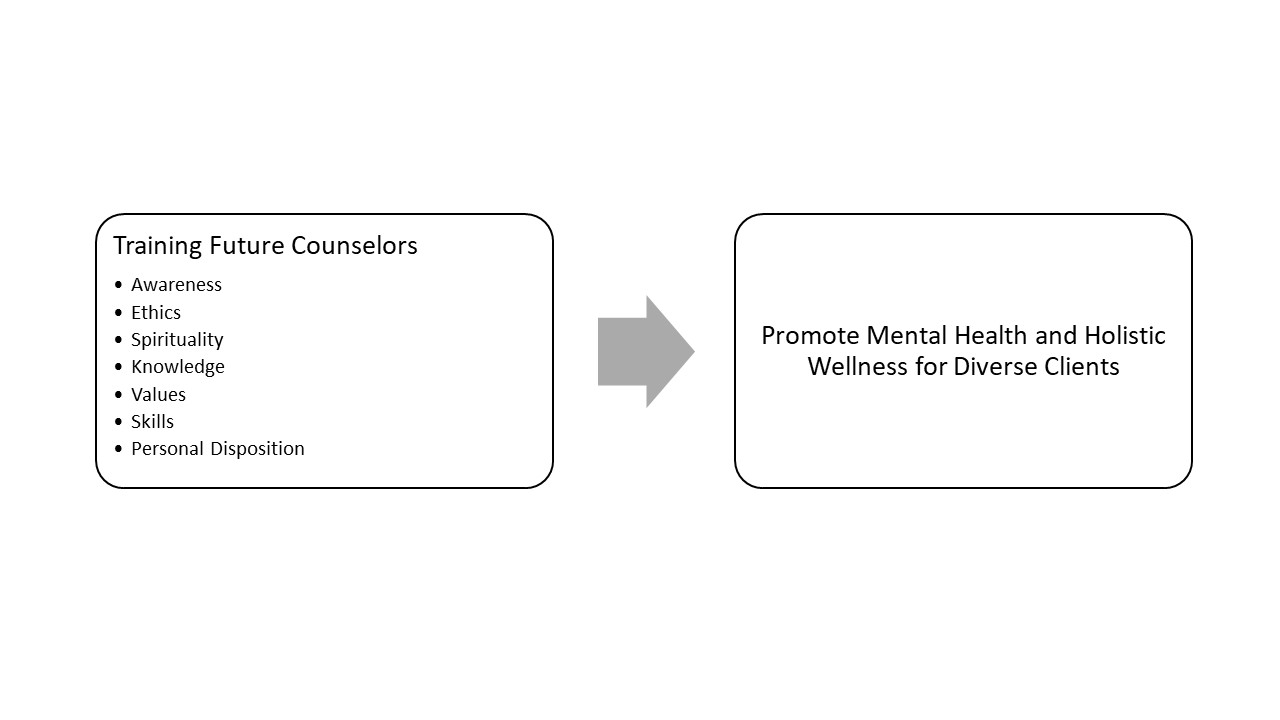 CMHC GoalsThe CMHC program promotes the following goals: To attract diverse, outstanding graduate students. To help students attain a scholastic competency in all coursework.To facilitate the acquisition of, and ability to, apply counseling skills with a diverse population to a standard acceptable by licensed professional counselors including: a) Demonstration of emotional and mental stability and maturity in interaction with others b). the ability to maintain healthy boundaries, c). communicate appropriately, d). successfully manage personal anxiety or uncomfortable feelings, e). work collaboratively with others and f). resolve interpersonal conflict.To encourage an understanding and commitment to the scientist practitioner model.To assist students in their adherence to the Professional Identity and Standards outlined by the American Counseling Association’s Code of Ethics and Lubbock Christian University’s Code of Community Standards, andTo encourage the ability to integrate faith and spirituality into counseling where appropriate in an ethically competent manner.CMHC ObjectivesThe CMHC program promotes the following objectives:To increase the knowledge base of the counseling profession and other related helping professionals.To increase knowledge and practice of the ACA Professional Code of Ethics.To increase knowledge and skills in counseling for culturally diverse populations, including assessment, treatment planning, treatment, and outcome evaluation.To increase knowledge and skills in advocating for culturally diverse populations.To increase knowledge of the theories of counseling and psychotherapy, personality, lifespan development, career development, group dynamics, and diagnosis and treatment planning.To increase knowledge of a wellness model of mental health.To increase knowledge in the foundations of research and inquiry including assessment, treatment planning, treatment, and outcome evaluation.Develop leadership skills to better serve the counseling profession including teaching, training, researching and development of counseling plans.Description of Program, Faculty and CurriculumProgram DescriptionThe graduate CMHC program is housed in the College of Liberal Arts. The College includes the Department of Psychology and Counseling, the Department of Communication and Fine Arts, the Department of Humanities and the School of Education. The Department of Psychology and Counseling includes programs in Undergraduate Psychology, Family Studies, Sports and Exercise Psychology and Graduate studies in Clinical Mental Health Counseling, Human Services and School Counseling. See Figure 2. 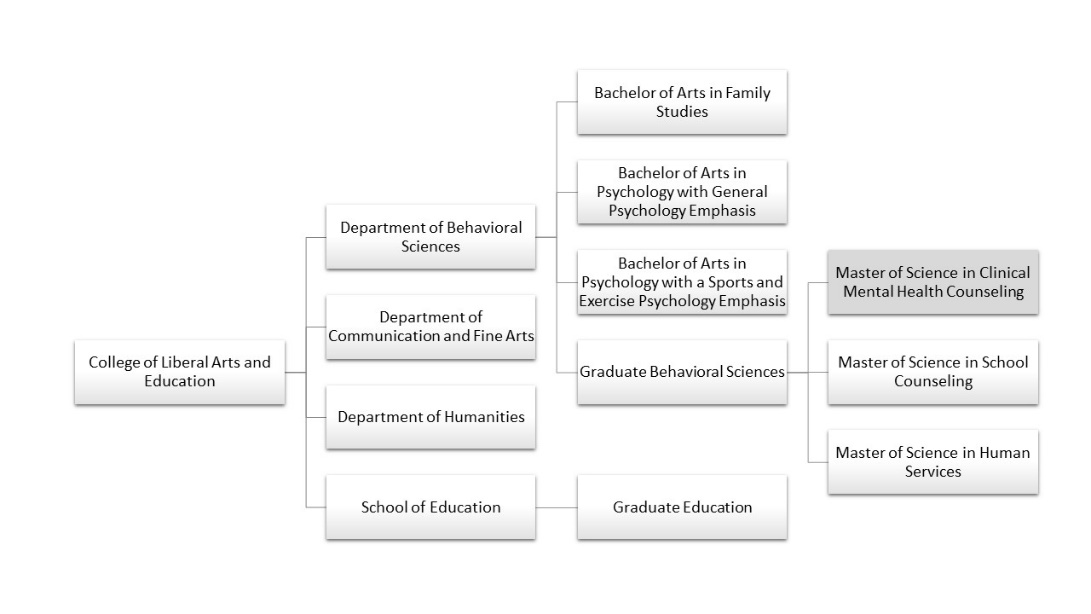 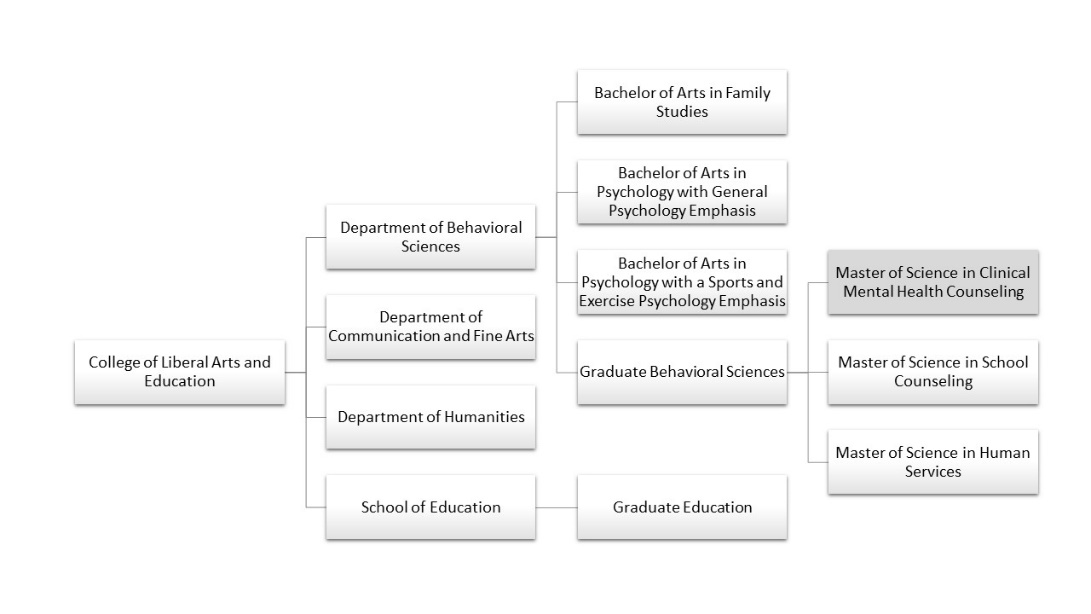 Faculty Our departmental faculty consists of full-time professors and adjunct professors representing the areas of professional counseling, marriage and family therapy, and the fields of clinical, and developmental psychology. We supplement this group with outstanding faculty members who are experts in their fields. For further information about each faculty member, visit our website: https://lcu.edu/majors-programs/masters-degree/graduate-behavioral-sciences/Core Counseling Faculty Brown, Kaylene, B.S., M.Ed., Ph.D. (Texas Tech University), NCC, LPC-S, Certified Bariatric Counseling Specialist, Assistant Professor in Clinical Mental Health CounselingJonna Byars, B.A. (Texas Tech University), M.Ed. (Texas Tech University), Ph.D. (Texas Tech University), NCC, LPC, Associate Professor of M.S. in Clinical Mental Health Counseling.Shauna Frisbie, B.S. (Texas Tech University), M.S. (Texas Tech University), Ed.D. (Texas Tech University), NCC, LPC-S, Certified Eating Disorders Specialist, Associate Professor of Clinical Mental Health Counseling Chris Hennington, B.A. (Lubbock Christian University), M.Ed., Ph.D. (Texas Tech University), NCC, LPC-S, Certified School Counselor, Program Coordinator of Clinical Mental Health Counseling, Associate Professor of Clinical Mental Health Counseling Non-Core Faculty Ronda Eade, Ph.D. (Texas Tech University), M.Ed, (Texas Tech University) LPC, Clinical Supervisor of M.S. in Clinical Mental Health Counseling, Assistant Professor of Clinical Mental Health Counseling, Assistant Professor of Psychology Michael P. Hardin, B.A. (Lubbock Christian University), M.Ed. (Texas Tech University), Ph.D.  (Texas Tech University), LMFT, LPC-S, Chair of the Psychology and Counseling Department, Professor of Clinical Mental Health Counseling, Professor of Family StudiesBeth Hennington, B.A. (University of Central Arkansas) M.S., Ed.D. (Texas Tech University), M.A. (Wayland Baptist University), Certified Educational Diagnostician, Associate Professor of Clinical Mental Health Counseling LynnAnne Joiner Lowrie, B.A. (Lubbock Christian University), M.M.F.T. (Abilene Christian University), Ph.D. (Texas Tech University), Assistant Professor in Clinical Mental Health Counseling, Assistant Professor in Human Services Carlos Perez, B.A. (Lubbock Christian University), M.M.F.T. (Abilene Christian University), Ph.D. (Texas    Tech University), LMFT-A, LPC, Associate Professor in Clinical Mental Health Counseling, Family Studies Program Coordinator, Masters in Family Ministry Program Coordinator, Masters in Human Services Program Coordinator. Adjunct Faculty Macy Waltz, B.S. (Texas Tech University), M.Ed. in Counselor Education and Supervision (Texas Tech University), Ph.D. (Texas Tech University), LPC-Intern, Adjunct Professor of Counseling Clinical Mental Health Counseling CurriculumThe Master of Science in Clinical Mental Health Counseling offers a 60-hour curriculum (online and on-campus course delivery format offered) designed to meet the academic and graduate clinical experiences required for licensure as a Professional Counselor (LPC) in the State of Texas (TX). This credential allows students to provide counseling services in a variety of settings as outlined by the State Board of Examiners of Professional Counselors. For detailed information about this licensure, see the rules of the State Board of Examiners of Professional Counselors: http://www.dshs.texas.gov/counselor/default.shtm.  Students who seek licensure in a state other than Texas must research requirements in that state. Graduation from the Clinical Mental Health Counseling Program will require the following completed steps: Cumulative GPA of 3.0 or higher Successful completion of Plan of Study  Successful completion of the Progress Review process Approval for Candidacy Successful completion of Clinical Experiences Successful completion of Coursework including Capstone and comprehensive exam Completion of Application for Graduation and completing all required paperwork Recommendation of the CMHC faculty CurriculumCore Courses (51 hours)COU5301 Introduction to Mental Health CounselingCOU5310 Individual and Family Lifespan DevelopmentCOU5314 Assessment of Individuals and FamiliesCOU5320 Research in CounselingCOU5340 Professional Issues, Ethics, and LawCOU5353 Psychopathology of Individuals and FamiliesCOU5355 Advanced PsychopathologyCOU5360 Counseling Theory and PracticeCOU5361 Techniques of Individual and Family CounselingCOU5362 Career CounselingCOU5363 Group PsychotherapyCOU5364 Crisis CounselingCOU5365 Advanced TechniquesCOU5381 Foundations of Marital and Family TherapyCOU5383 Counseling Children, Adolescents and their FamiliesCOU5384 AddictionsCOU5385 Multicultural CounselingClinical Experience Courses (9 hours)COU5391 Counseling PracticumCOU5392 Counseling Internship ICOU5393 Counseling Internship IIComprehensive ExamCOU6062 Comprehensive ExaminationSystematic Plan for Program EvaluationAccreditation StandardsThe Council for Accreditation of Counseling and Related Educational Programs (CACREP) is the primary accrediting body for counseling programs across the nation. The 2016 CACREP standards are guidelines given to the counseling programs to ensure a commitment to quality programs in the field of counseling. These guidelines were utilized by Lubbock Christian University to form a plan for the CMHC program evaluation. The following standards guides our full program evaluation plan, including the internal evaluation of the students, faculty and program and an external evaluation of students and the program.EVALUATION IN THE PROGRAM (CACREP, 2016, p.18-19)Evaluation of the ProgramThe program Evaluation will consist of:SWOT (Strengths, Weaknesses, Opportunities, Strengths) analysisData collected from faculty, staff, students and stakeholders. Survey of current studentsSurvey of alumniSurvey of stakeholdersCumulative analysis of student evaluations during the previous year, including the PDCA, PCPE and grades.Results from the previous year’s CPCE. Insert Evaluation PlanCounselor education programs have a documented, empirically based plan for systematically evaluating the program objectives, including student learning. For each of the types of data listed in 4.B, the plan outlines (1) the data that will be collected, (2) a procedure for how and when data will be collected, (3) a method for how data will be reviewed or analyzed, and (4) an explanation for how data will be used for curriculum and program improvement. The counselor education program faculty demonstrate the use of the following to evaluate the program objectives: (1) aggregate student assessment data that address student knowledge, skills, and professional dispositions; (2) demographic and other characteristics of applicants, students, and graduates; and (3) data from systematic follow-up studies of graduates, site supervisors, and employers of program graduates.   Counselor education program faculty provide evidence of the use of program evaluation data to inform program modifications.  Counselor education program faculty disseminate an annual report that includes, by program level, (1) a summary of the program evaluation results, (2) subsequent program modifications, and (3) any other substantial program changes. The report is published on the program website in an easily accessible location, and students currently in the program, program faculty, institutional administrators, and personnel in cooperating agencies (e.g., employers, site supervisors) are notified that the report is available. Counselor education program faculty must annually post on the program’s website in an easily accessible location the following specific information for each entry-level specialty area and doctoral program: (1) the number of graduates for the past academic year, (2) pass rates on credentialing examinations, (3) completion rates, and (4) job placement rates. ASSESSMENT OF STUDENTS The counselor education program faculty systematically assesses each student’s progress throughout the program by examining student learning in relation to a combination of knowledge and skills. The assessment process includes the following: (1) identification of key performance indicators of student learning in each of the eight core areas and in each student’s respective specialty area(s) (for doctoral programs, each of the five doctoral core areas), (2) measurement of student learning conducted via multiple measures and over multiple points in time, and (3) review or analysis of data. The counselor education program faculty systematically assesses each student’s professional dispositions throughout the program. The assessment process includes the following: (1) identification of key professional dispositions, (2) measurement of student professional dispositions over multiple points in time, and (3) review or analysis of data.  The counselor education program faculty has a systematic process in place for the use of individual student assessment data in relation to retention, remediation, and dismissal. EVALUATION OF FACULTY AND SUPERVISORSWritten procedures for administering the process for student evaluations of faculty are available to the counselor education program faculty. Students have regular, systematic opportunities to formally evaluate counselor education program faculty. Students have regular, systematic opportunities to formally evaluate practicum and internship supervisors.Philosophy of Program EvaluationAligning the standards of our profession to the mission of LCU and our program are instrumental in guiding our systemic, comprehensive evaluation of the CMHC program. LCU wants to develop Christ-centered, academic learners ready to serve their communities. Our program wants to develop well-rounded competent students with advanced academic and professional training dedicated to the field of counseling through the eight core areas of learning suggested by counseling professional standards including: 1. Professional Counseling Orientation and ethical practice, 2. Social and Cultural Diversity, 3. Human Growth and Development, 4. Career Development, 5. Helping Relationships, 6. Group Counseling, 7. Assessment and Testing, and 8. Research and Program Evaluation. Our CMHC program provides extensive counseling knowledge and skills to ensure the development of professionally competent counselors able to provide a wealth of services locally, nationally and internationally. Learning occurs on many levels with attention given to academic, professional and personal growth. Student Learning Objectives (SLO’s)The CMHC program at Lubbock Christian has developed the following student learning objectives based on the philosophy used to guide the evaluation.Christ-centered, academic learners ready to serve their communityStudents will develop knowledge and skills as professional counselor.Students will develop knowledge and skills to serve their community as a mental health provider.Students will develop personal, yet professional identity as a faith based learner and mental health provider.Develop well-rounded competent students with advanced academic and professional training dedicated to the field of counseling in the following core areas:Students will apply counseling competencies in Professional Counseling Orientation and ethical practice, Students will apply counseling competencies in Social and Cultural Diversity, Students will apply counseling competencies in Human Growth and Development, Students will apply counseling competencies in Career Development, Students will apply counseling competencies in Helping Relationships, Students will apply counseling competencies in Group Counseling, Students will apply counseling competencies in Assessment and Testing, and Students will apply counseling competencies in Research and Program EvaluationAttention given to academic, professional and personal growthStudents will understand interpersonal and intrapersonal characteristics that influence their counseling competence.Students will increase their academic knowledge of the counseling profession.Students will form their unique counseling identity with the counseling skills and knowledge gained.The CMHC program collects data (26 assessments at varying points with some conducted multiple times throughout a student’s program) at the following points:Application/InterviewAdmissions/OrientationFirst 18 course hour reviewEach academic semesterClinical semestersFinal SemesterExit InterviewsPost-GraduationFaculty EvaluationProgram Outcome ReviewData is collected from faculty, students, site supervisors, alumni, employers of alumni, the Counselor Preparation Comprehensive Examination (CPCE) and through Southwest Accreditation of Colleges and Schools (SACS).  Internal Data CollectionInternal information is gathered on student progress, course effectiveness and faculty instruction continuously throughout the academic year. External Data CollectionExternal information is gathered from employers, stakeholders and alumni. Data is collected from faculty, students, site supervisors, alumni, employers of alumni and the Counselor Preparation Comprehensive Examination (CPCE).Table 1  Internal and External Evaluation Data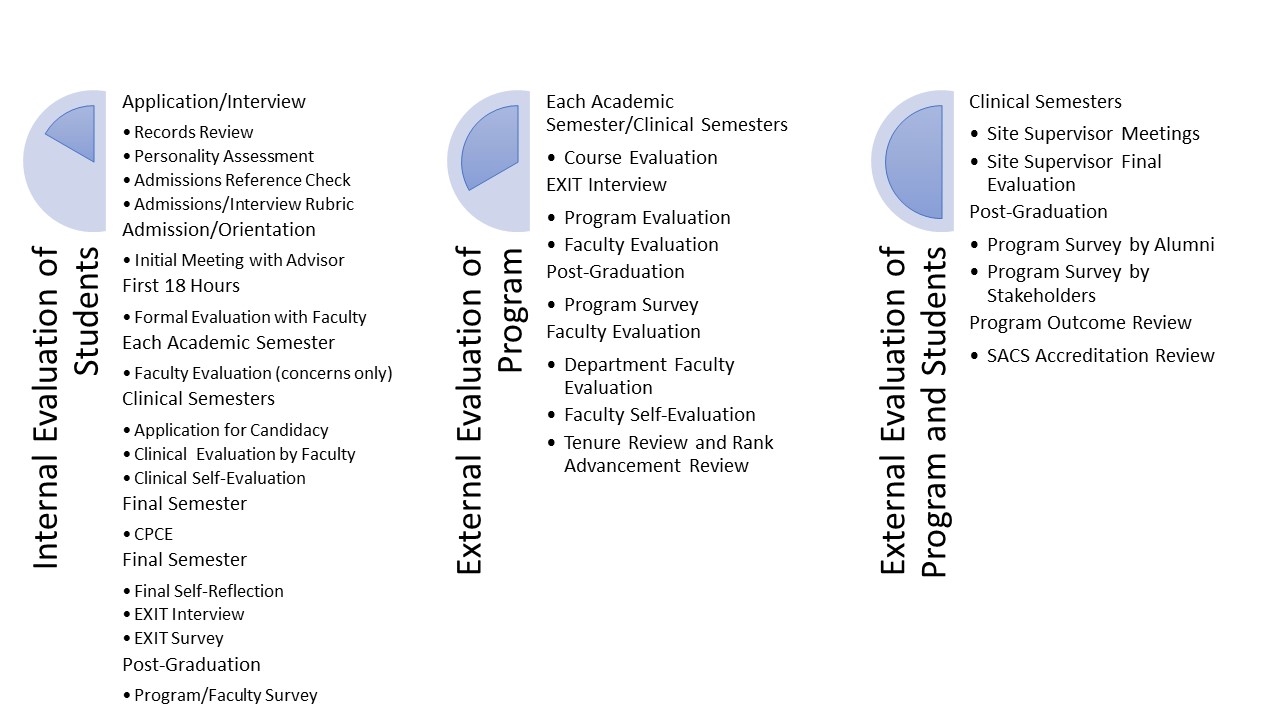 Over twenty varied types of assessments are used throughout the program to determine the effectiveness of the CMHC program and student progress totaling 60 plus assessments throughout the duration of each student’s program. Some assessments are used more than one time.Application and InterviewApplicants to the Clinical Mental Health Counseling program complete a university application for admission and an application to the graduate school. The application includes three letters of recommendation from an academic source, a personal, and an employer. Applicants provide a written response addressing their reason for becoming a counselor and their family influence. In addition, applicants complete a NEO-PI-R and a formal interview with at least two faculty members who teach in the Graduate Clinical Mental Health Counseling program. All components during this process are evaluated using an application/interview rubric.Admission and OrientationUpon admission, the student is assigned an advisor and completes an orientation to the program. Students receive a plan of study based on the online or on campus status they chose upon admission. Faculty completes an informal evaluation on the professional demeanor.First Semester ReviewStudents are reviewed by the graduate faculty after the student completes their first semester of course work using the Professional Performance Rubric. First 18 hoursAfter students complete 18 hours of coursework they are evaluated using the Professional Performance Review Rubric documenting their proficiency in academics and professional behaviors related to counseling. Faculty documents any strengths and weaknesses and determine if a plan of improvement needs to take place. Students are notified by the Chair of the department.   Each Academic SemesterStudents are re-evaluated using the Professional Performance Review Rubric documenting their proficiency in academics and professional behaviors related to counseling. Faculty documents any strengths and weaknesses and determine if a plan of improvement needs to take place. Students are notified by the Chair of the department.   Clinical SemestersStudents ready for clinical experiences are re-evaluated using the Professional Performance Review Rubric documenting their readiness for practicum and internships. Faculty documents any strengths and weaknesses and determine if a plan of improvement needs to take place. Students are notified by the Chair of the department.   Final SemesterBefore graduation from Lubbock Christian University, students are given a final evaluation of their performance throughout the CMHC program. Should deficiencies remain faculty determines if additional coursework and/or internship experience is needed. Advisors ensure that the student has met all graduate requirements and is ready for post-graduate tests and employment.EXIT InterviewStudents give their final evaluation of faculty, facilities and the CMHC program in a face-to-face interview with the professor of their final internship. An additional EXIT survey is emailed to student’s post-graduation.  Post-GraduationAdditional surveys are sent out every two years to alumni, employers and stakeholders to determine any areas of improvement needed.Faculty EvaluationFaculty is evaluated through student evaluations after each course taught. Self-evaluations are completed at the end of each Spring Semester. An additional evaluation is given by the Chair of the department to determine strengths and weaknesses for future improvement. PROGRAM OUTCOME REVIEWTo review the program outcomes staff and administration examine student grades, CPCE scores, and surveys from students, alumni and stakeholders. Meeting Program Goals Through the Assessment PlanningThrough our logic model of evaluation, we have aligned our program goals and objectives using the following three categories (Internal Evaluation of Students, Internal Evaluation of Program, and External Evaluation of Program, Current Students and Graduates) to help determine program effectiveness. A total of 26 types of assessment are utilized, some conducted several times per year. Figure: Aligning Assessments with Program Goals and ObjectivesProgram GoalsThe CMHC program promotes the following goals: To attract outstanding and diverse students. To develop a strong knowledge base in the field of professional counseling. To facilitate professional competence in the practice of mental health counseling. To serve and improve mental health locally, statewide, nationally, and internationally. To encourage an understanding and commitment to the scientist practitioner model. To assist students in recognizing their individual characteristics that each student brings to the counseling process and how to utilize those characteristics. Program ObjectivesThe CMHC program promotes the following objectives: To increase the knowledge base of the counseling profession and other related helping professionals. To increase knowledge and practice of the ACA Professional Code of Ethics. To increase knowledge and skills in counseling for culturally diverse populations, including assessment, treatment planning, treatment, and outcome evaluation. To increase knowledge and skills in advocating for culturally diverse populations. To increase knowledge of the theories of counseling and psychotherapy, personality, lifespan development, career development, group dynamics, and diagnosis and treatment planning. To increase knowledge of a wellness model of mental health. To increase knowledge in the foundations of research and inquiry including assessment, treatment planning, treatment, and outcome evaluation. Develop leadership skills to better serve the counseling profession including teaching, training, researching and development of counseling plans.Program Evaluation Calendar and Responsibility AssignmentsTo help implement our plan we have placed a timeline and person responsible in the following chart.Description of the Assessment Data Collection Procedures The first review of the student begins before admission to the program. Our first goal, “To attract outstanding and diverse students” is assessed through the demographics of our current program and alumni survey. Applicants to the program submit the following materials that are considered in phase 1 of the application process:Graduate Application Application fee Official undergraduate transcript(s), showing a regionally accredited bachelor’s degree awarded, and any previous post-baccalaureate or graduate work. A minimum GPA of 3.0 is required for unconditional admissions consideration. Three letters of reference are required including an academic, personal and professional reference. Once applicants have been approved for phase 1 by the Program Recruiter, phase 2 of the application phase begins including: Personality assessment Two short counseling essays regarding their family of origin and rationale for applying to become a counselor.Professional résumé. 20-minute interview with graduate faculty panel utilizing the Professional Dispositions Competency Assessment-Revised Admissions (PDCA-RA) After submission of all materials the Faculty Interview Committee gives their final recommendations. We examined the following variables of prospective candidates can accepted students in our program including: age, undergraduate GPA, race/ethnicity and gender.First Semester ReviewStudents are reviewed by the graduate faculty after the student completes their first semester of course work using the Professional Performance Rubric (PPR). The Professional Performance Evaluation is completed by all faculty members that know the student from class or advising. Students are rated on a scale of 1-5 for the following skills: Openness, Flexibility, Cooperation, Use of Feedback, Awareness of Impact on Others, Effectively Dealing with Conflict, Accepting Personal Responsibility, Expressing Feelings, Attends to Ethical and Legal Considerations, Takes Initiative and is Motivated. Students strengths are examined and opportunities for growth. Students that do not meet expectations are given a Performance Improvement Plan and re-examined after the semester for progress made.First 18 hoursAfter students complete 18 hours of coursework they are evaluated using the PPR documenting their proficiency in academics and professional behaviors related to counseling. Faculty documents any strengths and weaknesses and determine if a plan of improvement needs to take place. Students are notified by the Chair of the department.   Each Academic SemesterStudents are re-evaluated using the Professional PPR as needed when a PPI is in place. Informal concerns are brought up to the faculty during departmental meetings occurring 1 x per month. Key Performance IndicatorsKey Performance Indicators and Results for 2017-2018 Academic YearClinical SemestersStudents ready for clinical experiences are re-evaluated using the PPR documenting their readiness for practicum and internships. Faculty documents any strengths and weaknesses and determine if a plan of improvement needs to take place. Students are approved to continue to practicum or internships or given a PPI to work on areas of concern. Students are notified by the Chair of the department.  Students are reviewed by the Clinical Director and must meet the following requirements:Have a cumulative GPA of at least 3.00.Be in good standing with the university.Have completed and passed an approved background check.Lack no more than 3 courses (not including the practicum/internship courses) for the degree. It is recommended for optimal success in both didactic and practicum/internship courses that the student should complete all course work before beginning practicum/internship.  This requirement is based on the expectation that in the practicum the student will be applying most of the knowledge and skills learned in the didactic portion of the counseling program. Have completed the following pre-requisite courses with a grade of B or higher:COU5314 Assessment of Individuals and FamiliesCOU5340 Professional Issues, Ethics, and LawCOU5353 Psychopathology of Individuals and FamiliesCOU5355 Advanced PsychopathologyCOU5360 Counseling Theory and PracticeCOU5361 Techniques of Individual and Family CounselingCOU5363 Group PsychotherapyCOU5365 Advanced TechniquesCOU5383 Counseling Children, Adolescents, & Their FamiliesHave submitted all paperwork in COU Pre-Practicum no later than the first day of class for the semester in which the student is enrolled. At the end of the practicum and internships a survey is sent out to site supervisor. The following data was collected.PDCA – Faculty EvaluationsFaculty teaching Internship I and Internship II evaluate student dispositions using the PDCA. The results of the PDCA across all faculty ratings was a mean of  4.77 out 0f 5. Overall, student disposition falls into the above average range. Final SemesterBefore graduation from Lubbock Christian University, students are given a final evaluation of their performance throughout the CMHC program. Should deficiencies remain faculty determines if additional coursework and/or internship experience is needed. Advisors ensure that the student has met all graduate requirements and is ready for post-graduate tests and employment.EXIT InterviewStudents give their final evaluation of faculty, facilities and the CMHC program in a face-to-face interview with the professor of their final internship. The EXIT interview includes questions about the quality of instruction, helpfulness of faculty and support staff, how prepared they feel to be a counselor, self-reflection on their professional conduct, academic effort and recommendations for the program. Post-GraduationAdditional surveys are sent out every two years to alumni, employers and stakeholders to determine any areas of improvement needed. Surveys include the following areas of evaluation: Personal evaluation of the program, knowledge in each content area, skill development in specific therapy areas and treatment, strengths of the university and improvements of the university. Faculty EvaluationFaculty is evaluated through student evaluations after each course taught. Self-evaluations are completed at the end of each Spring Semester. An additional evaluation is given by the Chair of the department to determine strengths and weaknesses for future improvement. Full-time faculty are evaluated on teaching competence, interest in and involvement with students, scholarly and professional activities, adherence to university values and service to the university, profession, church and community. Results are recorded in writing and maintained by the Department chair. The Department of Psychology and Counseling has been housed in the College of Biblical Studies and Behavioral Sciences until 2016. The College of Biblical Studies became a college of their own and department of Psychology and Counseling moved under the Hancock College of Liberal Arts and Education. The following data was collected for the past three years on the effectiveness of faculty and compared by Colleges. Trends were noted for each area in the Fall and in Spring semesters. Faculty and Supervisor Continuing EducationEach Spring, the Department of Psychology and Counseling offers the Healthy Families Conference at Lubbock Christian University. The conference presenters offer continuing education unites in ethics, current practice and trends in the community. The conference presenters are qualified to over CEUs for site supervisors, faculty supervisors, and practitioners.Course Evaluation ComparisonCounselor Preparation Comprehensive Examination (CPCE) ScoresTo review the program outcomes staff and administration examine student grades, CPCE scores, and surveys from students, alumni and stakeholders. The Following CPCE scores were taken from 2016-2017.Additional DataAdditional analysis indicates that the CPCE is a stable instrument and should continue to be used as a metric for evaluating student performance. A Chronbach’s alpha of .89 shoes strong reliability. A bivariate correlation indicates a string relationship between each subscale of the CPCE. INTERNAL PROGRAM EVALUATIONOur program and our faculty are examined by students through various points throughout their program. The provide feedback through course evaluations, their clinical supervisors, site supervisors, site of practicum and internships, during the EXIT interview and after they have exited the program. In addition to student reviews faculty received feedback on their instructional skills, scholarly activity and professional service during their annual reviews. Site supervisors give feedback on our student’s professional skills and the LCU counselor program. Stakeholders give feedback on the program, employed counselors and future needs of the community. The following data was compiled into a review of our program’s strengths, weaknesses, and improvements we are making. Current Students CommentsStrengthsAreas for ImprovementAlumni Data   Total						     22				       100Alumni PerceptionsCommentsStrengthsAreas for Improvement (Alumni)Stakeholder SurveyAreas for Improvement (Stakeholder’s Perspective)ASSESSMENT FINDINGSProgram Strengths (Highest areas found in data)The counseling program at LCU consistently has CPCE scores above the National Average. The lower areas are above the national average as well. The full-time faculty have past and current clinical experience as mental health professionals in agencies or private practice. The student-teacher ratio is mentioned in the current and alumni comments as being a strength.Pursuing CACREP accreditation. Program Weaknesses (lowest areas in data)Communication was mentioned in the alumni and current student survey. Continuity between the course schedule and the class itself. Lack of diversity in student body. Address counseling individuals with special needs consistently throughout the program. Areas of Improvement (Things we’ve already done to make things better)The overall quality of applicant has improved, likely due to the decision to remove Conditional Acceptance as an option for applicants who may not be a good fit for the program. Teaching assessment in counseling is a challenge, but the faculty who teach the course continue to add elements of real world application to the course. Counseling research was added to the Fall schedule as a 16-week course, due to low scores on the CPCE and includes a more in-depth treatment of program evaluation and quantitative methods. Early in the Master’s in Counseling history, Multicultural Counseling was not required. Since adding the course to the program requirements, we have seen improvement on our CPCE scores for Multicultural Counseling and positive results in our students as well. Introduction to Mental Health Counseling and Advanced Techniques were added to the curriculum. For interviews and gatekeeping, we have started using the Professional Dispositions Competency Assessment as an additional data point for interviews, personal improvement plans and evaluations. Areas to Improve (Things we need to work on)Counseling special populations Add more on single-subject design in the research course Improve relationship with counseling sitesImprove the community relationshipIncrease the diversity of the programContinue to improve curriculum alignmentAPPENDIXLCU Counseling Graduate Survey for StudentsSurvey FlowStandard: Block 1 (1 Question)Block: Default Question Block (11 Questions)Start of Block: Block 1Q7 Thank you for participating in the Lubbock Christian University Counseling/Clinical Mental Health Counseling program survey. You will be asked to evaluate general aspects of your Lubbock Christian University counselor education program. You will also be asked to rate your knowledge and skill development in various counseling-related areas. Finally, you will be asked to provide feedback regarding strengths and suggested improvements of your counselor educator program.End of Block: Block 1Start of Block: Default Question BlockQ3   Gender: (1) ▼ Male (0) ... Female (1)Q4   Ethnicity: (1) ▼ American Indian/Alaskan Native (0) ... Multi-Racial (6)Q6      Degree/Curriculum: (1) ▼ Master of Science in Counseling (0) ... Master of Science in Clinical Mental Health Counseling (1)Q16 How many hours have you completed in your program to date?________________________________________________________________Q15          Do you plan to pursue a doctoral degree after you complete your Lubbock Christian University counselor education program? (1) ▼ Yes (0) ... Undecided (2)Q17 What are your plans after graduation?________________________________________________________________________________________________________________________________________________________________________________________________________________________________________________________________________________________________________________________________Q12 Please indicate your personal evaluation of each of the following general aspects of the counselor educator program.Q14 Please indicate your personal evaluation of each of the following knowledge areas of the counselor educator program.Q16 Please indicate your personal evaluation of each of the following skill development areas of the counselor educator program.Q17 What are the major strengths of the Lubbock Christian University counselor education program?
________________________________________________________________________________________________________________________________________________________________________________________________________________________________________________________________________________________________________________________________Q18 In what specific ways would you recommend the Lubbock Christian University counselor education program be improved?________________________________________________________________________________________________________________________________________________________________________________________________________________________________________________________________________________________________________________________________End of Block: Default Question BlockLCU Counseling Graduate Survey for AlumniSurvey FlowStandard: Block 1 (1 Question)Block: Default Question Block (14 Questions)Start of Block: Block 1Q7 Thank you for participating in the Lubbock Christian University Counseling/Clinical Mental Health Counseling program survey. You will be asked to evaluate general aspects of your Lubbock Christian University counselor education program. You will also be asked to rate your knowledge and skill development in various counseling-related areas. Finally, you will be asked to provide feedback regarding strengths and suggested improvements of your counselor educator program.End of Block: Block 1Start of Block: Default Question BlockQ1 Name:________________________________________________________________Q2 Date of Birth:________________________________________________________________Q3   Gender: (1) ▼ Male (0) ... Female (1)Q4   Ethnicity: (1) ▼ American Indian/Alaskan Native (0) ... Multi-Racial (6)Q6      Degree/Curriculum: (1) ▼ Master of Science in Counseling (0) ... Master of Science in Clinical Mental Health Counseling (1)Q5 When did you complete your graduate counseling 
degree at Lubbock Christian University?Semester (1) Year (2) ▼ Spring (0) ... Fall ~ 2009 (28)Q14    What is your current license status? (1) ▼ I have not taken or passed licensing exam yet (0) ... I am licensed to practice independent counseling in my state (2)Q15          Are you pursuing or have you pursued a doctoral degree since completion of your Lubbock Christian University counselor education program? (1) ▼ yes (0) ... no (1)Q8 Please base your answers to the following questions on your current place of employment.Job Title:  (1) ________________________________________________Agency/Institution Name:  (2) ________________________________________________City:  (3) ________________________________________________State:  (4) ________________________________________________Primary Clientele:  (5) ________________________________________________Primary Job Functions:  (6) ________________________________________________Q12 Please indicate your personal evaluation of each of the following general aspects of the counselor educator program.Q14 Please indicate your personal evaluation of each of the following knowledge areas of the counselor educator program.Q16 Please indicate your personal evaluation of each of the following skill development areas of the counselor educator program.Q17 What are the major strengths of the Lubbock Christian University counselor education program?
________________________________________________________________________________________________________________________________________________________________________________________________________________________________________________________________________________________________________________________________Q18 In what specific ways would you recommend the Lubbock Christian University counselor education program be improved?________________________________________________________________________________________________________________________________________________________________________________________________________________________________________________________________________________________________________________________________End of Block: Default Question BlockEmployer/Supervisor Program Graduate SurveySurvey FlowStandard: Block 1 (1 Question)Block: Default Question Block (10 Questions)Start of Block: Block 1Q10 Please evaluate your experience supervising counseling intern students from Lubbock Christian University. Please base your evaluation on the knowledge and performance of supervisees/employees from Lubbock Christian University's graduate counseling programs only. Thank you for your participation.End of Block: Block 1Start of Block: Default Question BlockQ5 Organization name:________________________________________________________________Q4 Name(s) of counseling interns/employees from Lubbock Christian University's graduate counseling program.________________________________________________________________________________________________________________________________________________________________________________________________________________________________________________________________________________________________________________________________Q6 What is/are the primary clientele served at your agency/institution?________________________________________________________________________________________________________________________________________________________________________________________________________________________________________________________________________________________________________________________________Q12 How many counseling interns are supervised at your agency/institution?________________________________________________________________Q7 How many counselors are employed at your agency/institution?________________________________________________________________Q9 Please indicate your overall evaluation of each of the following general aspects of preparedness of counselors from Lubbock Christian University's graduate counseling programs. Please rate the following Knowledge Areas.Q10 Please indicate your overall evaluation of each of the following  general aspects of preparedness of counselors from Lubbock Christian University's graduate counseling programs. Please rate the  following Professional Skills.Q11 Please indicate your overall evaluation of each of the following  general aspects of preparedness of counselors from Lubbock Christian University's graduate counseling programs. Please rate the  following attributes.Q12 Based on your observations, what are the major professional strengths of counselors from Lubbock Christian University's graduate counseling programs?________________________________________________________________________________________________________________________________________________________________________________________________________________________________________________________________________________________________________________________________Q13 In what specific ways would you recommend the professional preparation of the counselors from Lubbock Christian University's graduate counseling programs be improved?________________________________________________________________________________________________________________________________________________________________________________________________________________________________________________________________________________________________________________________________End of Block: Default Question BlockProfessional Dispositions Competency Assessment—Revised Admissions (PDCA-RA)(Admissions Form)Individual Being Rated:__________________________  Rater: ____________________________________   Date:________________Directions: Please read the target behaviors in the boxes, determine the rating that best describes the response of the individual, and place your rating score of 1, 3, or 5 in the space provided. A rating of 2 may be used if necessary to denote partial agreement with the description of 1 and partial agreement with the description of 3. A rating of 4 may be used if necessary to denote partial agreement with the description of 3 and partial agreement with the description of 5. (Note: The PDCA-R research was conducted using only ratings of 1, 3, and 5.) Adjust your rating for culture if appropriate (see rubric instructions). Responses to earlier items may be used to inform the scores for the last four items—those designated in gray scale. PDCA—RI (Revised--Incident Report)Student Name:_____________________________________________ Date of Filing:_________________________________________Person Filing the Report:_____________________________________ Date of Incident: _______________________________________Instructions:   1) Check the DISPOSITIONAL box most closely associated with the nature of the feedback you wish to offer.  If desired, more than one box may be checked.  2) Write a detailed explanation of the situation leading to the filing of the form; be as specific as possible and please use behavioral terms.  3) Check the level of concern (R/Y/B/G) in the box on the far right using key below. 4) In the space provided describe the student’s behavior as it relates to the expected standard. 4) Recommend specific action in the space provided; and 5) If a group decision occurs, record the decision of the group in the space provided. Note:  If this form becomes part of the student’s academic file, per FERPA students may have legal access to this records.   Green:  	You consider this student outstanding, and would like to foster ideas about special opportunities that could be given to the student. Blue: 	You have some concerns, but do not believe the situation warrants remediation or gatekeeping strategies. A Blue signifies that additional faculty support or encouragement is needed. Yellow: 	You have some concerns and are recommending remediation.Red: 	You have very strong concerns and are recommending gatekeeping (suspension or dismissal), with or without remediation (but with due process).Professional Dispositions Competency Assessment—Revised (PDCA-R)(Non-Admissions Form)Person Being Rated:________________________   Rater: ____________________  Date Range for Observation:________________Directions: Please score the individual in relation to the behaviors described in the boxes by determining the rating description that best aligns with the current behavior of the individual. Place your score (1, 3, or 5) in the space provided. A rating of 2 may be used if necessary to denote partial agreement with the description of 1 and partial agreement with the description of 3. A rating of 4 may be used if necessary to denote partial agreement with the description of 3 and particle agreement with the description of 5. (Note: The research conducted on the PDCA-R used only 1, 3, and 5 ratings.) Adjust your rating for culture if deemed appropriate. Assessment/EvaluationProgram GoalsProgram GoalsProgram GoalsProgram GoalsProgram GoalsProgram GoalsProgram ObjectivesProgram ObjectivesProgram ObjectivesProgram ObjectivesProgram ObjectivesProgram ObjectivesProgram ObjectivesProgram Objectives12345612345678Internal Evaluation of StudentsInternal Evaluation of StudentsInternal Evaluation of StudentsInternal Evaluation of StudentsInternal Evaluation of StudentsInternal Evaluation of StudentsInternal Evaluation of StudentsInternal Evaluation of StudentsInternal Evaluation of StudentsInternal Evaluation of StudentsInternal Evaluation of StudentsInternal Evaluation of StudentsInternal Evaluation of StudentsInternal Evaluation of StudentsInternal Evaluation of StudentsRecords ReviewxPersonality AssessmentxAdmissions Reference CheckxInterview RubricxInitial Meeting with AdvisorxFirst 18-hour formal evaluation by FacultyxxxxxxxxxxxxFaculty Evaluation of Students (concerns only)xxxxxxxxxxxApplication of CandidacyxxxxxClinical Evaluation by FacultyxxxxxxxxxxxClinical Self-EvaluationxxxxCPCExxxxxxxxxxFinal Semester Self-Reflection xxxEXIT InterviewxxxxxxxxxxxEXIT SurveyxxxxxxxxxPost-graduation SurveyxxxxxxxxxInternal Evaluation of ProgramInternal Evaluation of ProgramInternal Evaluation of ProgramInternal Evaluation of ProgramInternal Evaluation of ProgramInternal Evaluation of ProgramInternal Evaluation of ProgramInternal Evaluation of ProgramInternal Evaluation of ProgramInternal Evaluation of ProgramInternal Evaluation of ProgramInternal Evaluation of ProgramInternal Evaluation of ProgramInternal Evaluation of ProgramInternal Evaluation of ProgramCourse EvaluationsxxxxxxxxxxEXIT Interview Evaluation of Program and FacultyxxxxxxxxxxPost-Graduation Program SurveyxxxxxxxxxxDepartmental Faculty EvaluationxxxFaculty Self-EvaluationxxxTenure and Rank Advancement ReviewxxExternal Evaluation of Program, Current Students and GraduatesExternal Evaluation of Program, Current Students and GraduatesExternal Evaluation of Program, Current Students and GraduatesExternal Evaluation of Program, Current Students and GraduatesExternal Evaluation of Program, Current Students and GraduatesExternal Evaluation of Program, Current Students and GraduatesExternal Evaluation of Program, Current Students and GraduatesExternal Evaluation of Program, Current Students and GraduatesExternal Evaluation of Program, Current Students and GraduatesExternal Evaluation of Program, Current Students and GraduatesExternal Evaluation of Program, Current Students and GraduatesExternal Evaluation of Program, Current Students and GraduatesExternal Evaluation of Program, Current Students and GraduatesExternal Evaluation of Program, Current Students and GraduatesExternal Evaluation of Program, Current Students and GraduatesSite Supervisor MeetingsxxxxxxxxxxxSite Supervisor Final Evaluation of StudentxxxxxxxxxxxPost-Graduation Survey by StakeholdersxxxxxxxxxxPost-Graduation Survey by AlumnixxxxxxxxxSACS Accreditation ReviewxxAssessmentSemester GivenPerson ResponsibleRecords ReviewFall, Spring, SummerInterview CommitteePersonality AssessmentFall, Spring, SummerInterview CommitteeAdmissions Reference CheckFall, Spring, SummerInterview CommitteeInterview RubricFall, Spring, SummerInterview CommitteeInitial Meeting with AdvisorFall, Spring, SummerFaculty AdvisorsFirst 18-hour formal evaluation by FacultyFall, SpringFaculty Review CommitteeFaculty Evaluation of Students (concerns only)Fall, Spring, SummerAll FacultyApplication of CandidacyFall, Spring, SummerClinical SupervisorClinical Evaluation by FacultyFall, Spring, SummerPracticum/ Internship FacultyClinical Self-EvaluationFall, Spring, SummerClinical FacultyCPCEFall, Spring, SummerProgram CoordinatorFinal Semester Self-Reflection Fall, Spring, SummerStudentsEXIT InterviewFall, Spring, SummerClinical FacultyEXIT SurveyFall, Spring, SummerClinical FacultyPost-graduation SurveyFall, SpringDirector of Program EvaluationCourse EvaluationsFall, Spring, SummerDirector of Institutional ResearchEXIT Interview Evaluation of Program and FacultyPracticum/ Internship FacultyPost-Graduation Program SurveyFall, Spring, Summer (Every other year)Director of Program EvaluationDepartmental Faculty EvaluationSpringDirector of Institutional ResearchFaculty Self-EvaluationSpringDirector of Institutional ResearchTenure and Rank Advancement ReviewFallTenure and Rank Advancement CommitteeSite Supervisor MeetingsFall, Spring, SummerClinical FacultySite Supervisor Final Evaluation of StudentFall, Spring, SummerClinical FacultyPost-Graduation Survey by StakeholdersSpringClinical FacultyPost-Graduation Survey by AlumniSpringDirector of Program EvaluationSACS Accreditation ReviewFallSACS Review CommitteeCurrent Student GenderCurrent Student GenderCurrent Student GenderCurrent Student GenderCurrent Student GenderCurrent Student GenderGenderFrequencyPercentAcceptedDeniedFemaleMaleTotal100.0Current Student EthnicityCurrent Student EthnicityCurrent Student EthnicityEthnicityFrequencyPercentAmerican Indian/Alaskan Native22.4Asian/SEA/India11.2Black or African American22.4Ethnicity Unknown11.2Hispanic or Latino1011.9International/F111.2Native Hawaiian/Pacific Islander11.2White/European6273.8Total84100.0PPR Skills12345N/A1. Open to new ideas Closed [1] to Open [5] 2. Flexible Inflexible [1] to Flexible [5] 3. Cooperates with others Uncooperative [1] to Cooperative [5] 4. Accepts and uses feedback Unwilling [1] to Willing [5] 5. Aware of impact on others Unaware [1] to Aware [5] 6. Effectively deals with conflict Unable [1] to Able [5] 7. Accepts personal responsibility Unable [1] to Able [5] 8. Expresses feelings effectively and appropriately Unable [1] to Able [5] 9. Attends to ethical and legal considerations Inattentive [1] to Attentive [5] 10. Takes initiative and is motivated Poor Initiative/Motivation [1] to Good Motivation/Motivation [5] Current PPR Reviews completed over First 18 hours and clinical semestersCurrent PPR Reviews completed over First 18 hours and clinical semestersCurrent PPR Reviews completed over First 18 hours and clinical semestersCurrent PPR Reviews completed over First 18 hours and clinical semestersStudent GenderNPIP DevelopedNo PIP NeededMale312Female35530Key Performance IndicatorPrimary CourseLearning ActivitiesAssessment of Learning2017-2018 ResultsKPI 1: Standard 2.F.1.b. the multiple professional roles and functions of counselors across specialty areas, and their relationships with human service and integrated behavioral health care systems, including interagency and interorganizational collaboration and consultationCOU 5301 – Introduction to Mental Health CounselingResearch PaperCounseling InterviewsResearch Paper – students interview practicing counselors OR conduct a literature review on common factors in counselingIn the spring 2018 and fall 2018 semesters, 4% of students did not meet expectations, 24% of students met expectations, and 72% of students exceeded expectations.N=25KPI 2: Standard 2.F.2.b. theories and models of multicultural counseling, cultural identity development, and social justice and advocacyCOU 5385- Multicultural CounselingExamsResistance PaperReading and Growth JournalExams assessed student knowledge of multicultural models, theories, cultural identity, social justice, and advocacyIn the fall 2017 and spring 2018 semesters, 4% of students did not meet expectations, 46% of students met expectations, and 50% of students exceeded expectations.N=24KPI 3: Standard 2.F.3.a. theories of individual and family development across the lifespanCOU 5310 – Individual and Family Lifespan Human DevelopmentReadingMediaDevelopmental Theory AssignmentDiscussionsAssignmentCase Studies x 2Life Satisfaction PaperLife Satisfaction Paper – students explore physical, cognitive, social-emotional, and spiritual developmental issues that may impact them as a professional counselor and write a paper showing mastery of these content areasIn the fall 2017, spring 2018, and summer 2018 semesters, 4% of students did not meet expectations, 11% of students met expectations, and 85% of students exceeded expectations.N = 47KPI 4: Standard 2.F.4.b. approaches for conceptualizing the interrelationships among and between work, mental well-being, relationships, and other life roles and factorsCOU 5362 – Career CounselingIn-class DiscussionsPractice TestsCareer Self-AssessmentsExamsVocational AutobiographyVocational Autobiography – students reflect on their own vocational development and career goals, create a genogram or timeline, and write about the impact on their own career choices and impact in counseling othersIn the fall 2017 and spring 2018 semesters, 12% of students did not meet expectations, 32% of students met expectations, and 56% of students exceed expectations. N = 25KPI 5: Standard 2.F.5.a. theories and models of counselingCOU 5360 – Counseling Theory and Practice ExamsReadingsLectureReading ReactionsIntegration PaperIntegration Paper – students use knowledge of counseling theories learned throughout the course to develop a personal theory of counselingIn the fall 2017 and spring 2018 semesters, 12% of students did not meet expectations, 28% of students met expectations, and 60% of students exceeded expectations.N = 25KPI 6: Standard 2.F.6.a. theoretical foundations of group counseling and group workCOU 5363 – Group CounselingReadingsLectureGroup ExperienceDiscussion QuestionsJournalsTheory PaperJournal Entries – students submit four journals that discuss a variety of group counseling theories and the student’s experiences in conjunction with the reading material on each group counseling theoryIn the spring 2018 and summer 2018 semesters, 4% of students met expectations and 96% of students exceeded expectations.N = 23KPI 7: Standard 2.F.7.e. use of assessments for diagnostic and intervention planning purposesCOU 5314 – Assessment of Individuals and FamiliesReadingMediaDiscussionsAssessment Scavenger HuntFBATest Administrations x 5Psychological ReportPsychological ReportIn the fall 2017, spring 2018, and summer 2018 semesters, 8% of students did not meet expectations, 11% of students met expectations, and 81% of students exceeded expectations.N = 25KPI 8: Standard 2.F.8.a. the importance of research in advancing the counseling profession, including how to critique research to inform counseling practiceCOU 5320 – Research in CounselingReadingMediaIRB DiscussionArticle Critiques x 4Literature ReviewResearch ProposalResearch PresentationResearch ProposalIn the fall 2017, spring 2018, and summer 2018 semesters, 36% of students did not meet expectations, 24% of students met expectations, and 40% of students exceeded expectations.KPI 9: Standard 5.C.1.b. theories and models related to clinical mental health counselingCOU 5301 – Introduction to Mental Health CounselingQuizzesResearch PaperReflection Paper/PresentationReflection Paper – students identify examples of different counseling specialties and reflect on positive and negative reactions and suggested improvementsIn the spring 2018 and fall 2018 semesters, 8% of students did not meet expectations, 8% of students met expectations, and 84% of students exceeded expectations.N = 25KPI 10: Standard 5.C.2.b. etiology, nomenclature, treatment, referral, and prevention of mental and emotional disordersCOU 5353 – Psychopathology of Individuals and FamiliesReadingLectureExamsCase StudiesGroup Presentation/ Individual Research PaperCase Studies – students select a character from a movie that displays a mental or emotional disorder and provide a rationale for diagnosis and develop a treatment planIn the fall 2017 semester, 9% of students met expectations and 91% of students exceeded expectations.N = 22KPI 11: Standard 5.C.3.b. techniques and interventions for prevention and treatment of a broad range of mental health issues.COU 5361 – Techniques of Individual and Family CounselingSkill DevelopmentParticipationExamsMock CounselingTranscriptsSkills DemonstrationTranscript Assignment – students conduct, record, and transcribe a 30-minute role-play session. They analyze the transcript for skills and microskills, identify theories used, and develop a treatment planIn the fall 2017, spring 2018, and summer 2018 semesters, 25% of students did not meet expectations, 37.5% of students met expectations, and 37.5% of students exceeded expectations.N = 16 Past Site Supervisor Ratings for Students Past Site Supervisor Ratings for Students Past Site Supervisor Ratings for Students Past Site Supervisor Ratings for Students Past Site Supervisor Ratings for Students Past Site Supervisor Ratings for Students Past Site Supervisor Ratings for StudentsYearNCommunication Skills and AbilitiesProfessional ResponsibilityCompetenceMaturityIntegrity2018-2019511.941.981.971.991.982016-201741.822222015-201671.922222014-201531.922222013-2014722222Fall TrendsFall TrendsFall TrendsFall TrendsFall TrendsFall TrendsFall TrendsFall TrendsFall TrendsFall TrendsFall TrendsSummative CategoryFall 2009Fall 2010Fall 2011Fall 2012Fall 2013Fall 2014Fall 2015Fall 2016Fall 2017ChangeChangePercentage of Credit Hours Taught100%100%100%100%100%100%100%100%100%0.0%0.0%Percentage of Student Credit Hours Taught100%100%100%100%100%100%100%100%100%0.0%0.0%Response Rate42.9%39.5%44.9%38.5%40.7%41.6%38.4%31.4%40.7%-2.2%-2.2%Question/Category/Scale LegendFall 2009Fall 2010Fall 2011Fall 2012Fall 2013Fall 2014Fall 2015Fall 2016Fall 2017ChangeChange7=Very Effective; 6=Effective; 5=Somewhat Effective; 4=Neither Effective nor Ineffective; 3=Somewhat Ineffective; 2=Ineffective; 1=Very IneffectiveStandard Deviation1.31.11.11.21.11.21.11.21.0-0.3-0.3Instructor communication of courserequirements6.36.36.46.46.46.46.56.46.40.10.1Instructor availability for questions during classor online session6.36.46.56.56.56.56.66.56.50.20.2Instructor availability for questions outside ofclass or online session6.26.26.36.36.46.36.46.46.40.20.2Instructor ability to organize and present coursematerials6.26.26.36.46.36.36.46.36.30.10.1Instructor use of time during class or onlinesession6.26.36.46.46.46.46.46.46.40.20.2Instructor effectiveness in promoting studentlearning6.26.36.46.46.46.46.56.06.40.20.2Course material effectiveness in helping me tolearn course content6.16.26.36.26.36.36.36.36.30.20.2Use of lecture in helping me to learn coursecontent6.16.26.36.26.36.36.36.36.30.20.2Use of examinations in evaluating myknowledge of course content6.16.16.26.26.26.26.26.26.20.10.1Personal Study Time Per WeekFall 2009Fall 2010Fall 2011Fall 2012Fall 2013Fall 2014Fall 2015Fall 2016Fall 2017ChangeChange16+ hours5%6%6%7%8%8%3.0%3.0%13-15 hours5%6%8%9%10%10%5.0%5.0%9-12 hours13%15%16%18%18%18%5.0%5.0%5-8 hours24%27%27%26%27%24%0.0%0.0%1-4 hours42%38%33%31%28%32%-10.0%-10.0%10+ hours7%7%7%-6.8%-6.8%7-9 hours11%11%10%-10.5%-10.5%4-6 hours26%28%28%-26.4%-26.4%1-3 hours40%37%39%-40.1%-40.1%<1 hour16%16%16%11%9%10%10%7%8%-8.2%-8.2%The following questions are used to provide faculty an indication of use of/effective use of learning practices that are typically associated with higher order learning. The first table indicates the percentage of students rating the practice as effective or very effective. The second table indicates the percentage of students that indicated that the practice was not used in the course they were evaluating.The following questions are used to provide faculty an indication of use of/effective use of learning practices that are typically associated with higher order learning. The first table indicates the percentage of students rating the practice as effective or very effective. The second table indicates the percentage of students that indicated that the practice was not used in the course they were evaluating.The following questions are used to provide faculty an indication of use of/effective use of learning practices that are typically associated with higher order learning. The first table indicates the percentage of students rating the practice as effective or very effective. The second table indicates the percentage of students that indicated that the practice was not used in the course they were evaluating.The following questions are used to provide faculty an indication of use of/effective use of learning practices that are typically associated with higher order learning. The first table indicates the percentage of students rating the practice as effective or very effective. The second table indicates the percentage of students that indicated that the practice was not used in the course they were evaluating.The following questions are used to provide faculty an indication of use of/effective use of learning practices that are typically associated with higher order learning. The first table indicates the percentage of students rating the practice as effective or very effective. The second table indicates the percentage of students that indicated that the practice was not used in the course they were evaluating.The following questions are used to provide faculty an indication of use of/effective use of learning practices that are typically associated with higher order learning. The first table indicates the percentage of students rating the practice as effective or very effective. The second table indicates the percentage of students that indicated that the practice was not used in the course they were evaluating.The following questions are used to provide faculty an indication of use of/effective use of learning practices that are typically associated with higher order learning. The first table indicates the percentage of students rating the practice as effective or very effective. The second table indicates the percentage of students that indicated that the practice was not used in the course they were evaluating.The following questions are used to provide faculty an indication of use of/effective use of learning practices that are typically associated with higher order learning. The first table indicates the percentage of students rating the practice as effective or very effective. The second table indicates the percentage of students that indicated that the practice was not used in the course they were evaluating.The following questions are used to provide faculty an indication of use of/effective use of learning practices that are typically associated with higher order learning. The first table indicates the percentage of students rating the practice as effective or very effective. The second table indicates the percentage of students that indicated that the practice was not used in the course they were evaluating.The following questions are used to provide faculty an indication of use of/effective use of learning practices that are typically associated with higher order learning. The first table indicates the percentage of students rating the practice as effective or very effective. The second table indicates the percentage of students that indicated that the practice was not used in the course they were evaluating.The following questions are used to provide faculty an indication of use of/effective use of learning practices that are typically associated with higher order learning. The first table indicates the percentage of students rating the practice as effective or very effective. The second table indicates the percentage of students that indicated that the practice was not used in the course they were evaluating.The following questions are used to provide faculty an indication of use of/effective use of learning practices that are typically associated with higher order learning. The first table indicates the percentage of students rating the practice as effective or very effective. The second table indicates the percentage of students that indicated that the practice was not used in the course they were evaluating.Percentage Effective/Very EffectiveQuestion/Scale LegendFall 2009Fall 2010Fall 2011Fall 2012Fall 2013Fall 2014Fall 2015Fall 2016Fall 2017ChangeChangeUse of technology in helping me to learn coursecontent68.0%68.2%74.6%72.3%74.7%70.7%74.2%74.4%74.9%6.9%6.9%Use of written research assignments in helpingme to learn course content58.6%59.7%62.5%64.9%64.4%62.5%64.9%64.0%64.5%5.9%5.9%Use of individual projects in helping me to learncourse content62.4%64.0%65.9%68.3%68.8%66.3%68.9%67.4%67.9%5.5%5.5%Use of team projects in helping me to learncourse content42.2%45.1%48.1%52.3%53.7%53.5%51.5%51.9%52.0%9.8%9.8%Use of case studies in helping me to learncourse content42.5%44.8%46.4%51.7%50.7%50.3%50.5%51.9%52.4%9.9%9.9%Use of journals in helping me to learn coursecontent35.2%40.1%41.4%46.0%45.8%46.1%46.3%46.6%50.0%14.8%14.8%Use of role play in helping me to learn coursecontent33.4%38.2%40.8%44.4%45.5%44.9%43.8%44.6%45.6%12.2%12.2%Percentage Not Used Question/Scale LegendFall 2009Fall 2010Fall 2011Fall 2012Fall 2013Fall 2014Fall 2015Fall 2016Fall 2017ChangeChangeUse of technology in helping me to learn coursecontent17.7%15.8%13.7%12.6%10.6%11.6%10.7%9.4%9.3%-8.4%-8.4%Use of written research assignments in helpingme to learn course content27.1%24.5%24.3%22.3%21.1%23.9%21.0%21.3%21.3%-5.8%-5.8%Use of individual projects in helping me to learncourse content24.4%21.9%22.4%20.3%18.8%21.9%19.6%19.5%19.3%-5.1%-5.1%Use of team projects in helping me to learncourse content47.0%42.6%41.1%36.0%33.7%34.8%36.2%33.7%33.8%-13.2%-13.2%Use of case studies in helping me to learncourse content47.7%43.5%43.8%37.8%38.6%39.4%38.2%37.3%35.3%-12.4%-12.4%Use of journals in helping me to learn coursecontent55.3%48.8%48.6%43.0%42.1%42.2%42.1%42.3%38.2%-17.1%-17.1%Use of role play in helping me to learn coursecontent58.7%51.6%50.0%46.2%43.0%44.8%45.6%45.0%42.5%-16.2%-16.2%Fall 2017Fall 2017Fall 2017Fall 2017Fall 2017Fall 2017Fall 2017Summative CategoryInstitutionGraduateCollege of Liberal Arts and Education(LAE)Lecture CoursesHybrid CoursesOnline CoursesPercentage of Credit Hours Taught100%16.6%46.9%79.8%7.1%13.0%Percentage of Student Credit Hours Taught100%10.1%37.2%82.1%6.5%11.5%Response Rate40.7%42.5%42.9%41.1%41.2%34.7%Question/Category/Scale LegendInstitutional MeanGraduateMeanLAE MeanLectureMeanHybrid MeanOnlineMean7=Very Effective; 6=Effective; 5=Somewhate Effective; 4=Neither Effective nor Ineffective; 3=Somewhat Ineffective; 2=Ineffective; 1=Very IneffectiveStandard Deviation1.01.01.01.10.91.3Instructor communication of courserequirements6.46.56.56.56.66.3Instructor availability for questions during classor online session6.56.66.66.66.76.3Instructor availability for questions outside ofclass or online session6.46.66.46.46.56.3Instructor ability to organize and present coursematerials6.36.46.46.36.66.1Instructor use of time during class or onlinesession6.46.46.56.46.66.2Instructor effectiveness in promoting studentlearning6.46.56.56.46.66.2Course material effectiveness in helping me tolearn course content6.36.46.46.36.56.1Use of lecture in helping me to learn coursecontent6.36.46.46.36.56.0Use of examinations in evaluating my knowledgeof course content6.26.36.36.36.46.0Personal Study Time Per WeekInstitutional PercentageGraduate PercentageLAEPercentageLecture PercentageHybrid PercentageOnline Percentage16+ hours8%23%9%6%18%16%13-15 hours10%18%12%9%10%14%9-12 hours18%21%20%19%22%23%5-8 hours24%23%25%26%28%27%1-4 hours32%14%29%35%20%18%<1 hour8%1%5%5%2%2%The following questions are used to provide faculty an indication of use of/effective use of learning practices that are typically associated with higher order learning. The first table indicates the percentage of students rating the practice as effective or very effective. The second table indicates the percentage of students that indicated that the practice was not used in the course they were evaluating.The following questions are used to provide faculty an indication of use of/effective use of learning practices that are typically associated with higher order learning. The first table indicates the percentage of students rating the practice as effective or very effective. The second table indicates the percentage of students that indicated that the practice was not used in the course they were evaluating.The following questions are used to provide faculty an indication of use of/effective use of learning practices that are typically associated with higher order learning. The first table indicates the percentage of students rating the practice as effective or very effective. The second table indicates the percentage of students that indicated that the practice was not used in the course they were evaluating.The following questions are used to provide faculty an indication of use of/effective use of learning practices that are typically associated with higher order learning. The first table indicates the percentage of students rating the practice as effective or very effective. The second table indicates the percentage of students that indicated that the practice was not used in the course they were evaluating.The following questions are used to provide faculty an indication of use of/effective use of learning practices that are typically associated with higher order learning. The first table indicates the percentage of students rating the practice as effective or very effective. The second table indicates the percentage of students that indicated that the practice was not used in the course they were evaluating.The following questions are used to provide faculty an indication of use of/effective use of learning practices that are typically associated with higher order learning. The first table indicates the percentage of students rating the practice as effective or very effective. The second table indicates the percentage of students that indicated that the practice was not used in the course they were evaluating.The following questions are used to provide faculty an indication of use of/effective use of learning practices that are typically associated with higher order learning. The first table indicates the percentage of students rating the practice as effective or very effective. The second table indicates the percentage of students that indicated that the practice was not used in the course they were evaluating.The following questions are used to provide faculty an indication of use of/effective use of learning practices that are typically associated with higher order learning. The first table indicates the percentage of students rating the practice as effective or very effective. The second table indicates the percentage of students that indicated that the practice was not used in the course they were evaluating.Question/Scale LegendInstitutional Percentage Effective or Very EffectiveGraduate Percentage Used Effectively or VeryEffectivelyLAEPercentage Used Effectively or Very EffectivelyLecture Percentage Used Effectively or VeryEffectivelyHybrid Percentage Used Effectively or VeryEffectivelyOnline Percentage Used Effectively or VeryEffectivelyUse of technology in helping me to learn coursecontent74.9%86.1%76.4%72.1%89.9%54.4%Use of written research assignments in helpingme to learn course content64.5%83.6%70.1%63.0%83.6%74.9%Use of individual projects in helping me to learncourse content67.9%83.2%76.5%64.3%86.5%73.8%Use of team projects in helping me to learncourse content52.0%50.5%56.6%51.3%66.0%34.1%Use of case studies in helping me to learn coursecontent52.4%73.9%54.6%51.2%65.8%54.8%Use of journals in helping me to learn coursecontent50.0%58.1%52.2%47.6%68.5%50.5%Use of role play in helping me to learn coursecontent45.6%45.8%48.5%46.2%57.6%31.5%Question/Scale LegendInstitutional Percentage Answering Not UsedGraduate Percentage Answering Not UsedLAEPercentage Answering Not UsedLecture Percentage Answering Not UsedHybrid Percentage Answering Not UsedOnline Percentage Answering Not UsedUse of technology in helping me to learn coursecontent9.3%3.6%11.0%10.9%0.8%2.9%Use of written research assignments in helpingme to learn course content21.3%7.7%18.1%23.1%6.3%9.0%Use of individual projects in helping me to learncourse content19.3%9.4%13.6%22.2%7.6%12.5%Use of team projects in helping me to learncourse content33.8%43.1%30.8%33.7%25.6%52.7%Use of case studies in helping me to learn coursecontent35.3%20.0%33.9%36.4%25.3%28.5%Use of journals in helping me to learn coursecontent38.2%38.7%37.1%40.4%23.1%38.7%Use of role play in helping me to learn coursecontent42.5%49.7%41.1%41.6%33.6%55.4%Fall 2016Fall 2016Fall 2016Fall 2016Fall 2016Fall 2016Fall 2016Summative CategoryInstitutionGraduateCollege of Liberal Arts and Education(LAE)Lecture CoursesHybrid CoursesOnline CoursesPercentage of Credit Hours Taught100%15.2%44.6%63.7%6.3%11.4%Percentage of Student Credit Hours Taught100%11.1%37.1%73.8%5.7%11.1%Response Rate31.4%39.6%36.1%31.5%39.2%29.7%Question/Category/Scale LegendInstitutional MeanGraduateMeanLAE MeanLectureMeanHybrid MeanOnlineMean7=Very Effective; 6=Effective; 5=Somewhate Effective; 4=Neither Effective nor Ineffective; 3=Somewhat Ineffective; 2=Ineffective; 1=Very IneffectiveStandard Deviation1.21.11.11.11.01.3Instructor communication of courserequirements6.46.46.46.46.66.2Instructor availability for questions during classor online session6.56.56.56.66.76.2Instructor availability for questions outside ofclass or online session6.46.46.46.56.66.2Instructor ability to organize and present coursematerials6.46.36.46.46.66.0Instructor use of time during class or onlinesession6.46.46.46.46.76.1Instructor effectiveness in promoting studentlearning6.56.36.46.56.66.1Course material effectiveness in helping me tolearn course content6.36.46.46.36.56.1Use of lecture in helping me to learn coursecontent6.36.36.36.36.55.9Use of examinations in evaluating my knowledgeof course content6.26.16.26.36.35.8Personal Study Time Per WeekInstitutional PercentageGraduate PercentageLAEPercentageLecture PercentageHybrid PercentageOnline Percentage16+ hours8%21%9%6%14%17%13-15 hours10%18%14%10%10%20%9-12 hours18%25%19%18%23%27%5-8 hours27%27%29%29%30%24%1-4 hours28%10%24%31%23%12%<1 hour7%0%5%6%0%0%The following questions are used to provide faculty an indication of use of/effective use of learning practices that are typically associated with higher order learning. The first table indicates the percentage of students rating the practice as effective or very effective. The second table indicates the percentage of students that indicated that the practice was not used in the course they were evaluating.The following questions are used to provide faculty an indication of use of/effective use of learning practices that are typically associated with higher order learning. The first table indicates the percentage of students rating the practice as effective or very effective. The second table indicates the percentage of students that indicated that the practice was not used in the course they were evaluating.The following questions are used to provide faculty an indication of use of/effective use of learning practices that are typically associated with higher order learning. The first table indicates the percentage of students rating the practice as effective or very effective. The second table indicates the percentage of students that indicated that the practice was not used in the course they were evaluating.The following questions are used to provide faculty an indication of use of/effective use of learning practices that are typically associated with higher order learning. The first table indicates the percentage of students rating the practice as effective or very effective. The second table indicates the percentage of students that indicated that the practice was not used in the course they were evaluating.The following questions are used to provide faculty an indication of use of/effective use of learning practices that are typically associated with higher order learning. The first table indicates the percentage of students rating the practice as effective or very effective. The second table indicates the percentage of students that indicated that the practice was not used in the course they were evaluating.The following questions are used to provide faculty an indication of use of/effective use of learning practices that are typically associated with higher order learning. The first table indicates the percentage of students rating the practice as effective or very effective. The second table indicates the percentage of students that indicated that the practice was not used in the course they were evaluating.The following questions are used to provide faculty an indication of use of/effective use of learning practices that are typically associated with higher order learning. The first table indicates the percentage of students rating the practice as effective or very effective. The second table indicates the percentage of students that indicated that the practice was not used in the course they were evaluating.The following questions are used to provide faculty an indication of use of/effective use of learning practices that are typically associated with higher order learning. The first table indicates the percentage of students rating the practice as effective or very effective. The second table indicates the percentage of students that indicated that the practice was not used in the course they were evaluating.Question/Scale LegendInstitutional Percentage Effective or Very EffectiveGraduate Percentage Used Effectively or VeryEffectivelyLAEPercentage Used Effectively or Very EffectivelyLecture Percentage Used Effectively or VeryEffectivelyHybrid Percentage Used Effectively or VeryEffectivelyOnline Percentage Used Effectively or VeryEffectivelyUse of technology in helping me to learn coursecontent74.4%85.5%75.8%72.7%90.6%81.3%Use of written research assignments in helpingme to learn course content64.0%82.8%67.9%61.5%85.7%74.2%Use of individual projects in helping me to learncourse content67.4%81.4%75.1%65.5%84.7%74.6%Use of team projects in helping me to learncourse content51.9%46.3%53.4%51.9%68.3%32.2%Use of case studies in helping me to learn coursecontent51.9%68.1%53.9%50.3%66.8%59.1%Use of journals in helping me to learn coursecontent46.6%51.2%45.3%44.7%73.8%37.2%Use of role play in helping me to learn coursecontent44.6%36.8%46.1%47.8%56.7%21.5%Question/Scale LegendInstitutional Percentage Answering Not UsedGraduate Percentage Answering Not UsedLAEPercentage Answering Not UsedLecture Percentage Answering Not UsedHybrid Percentage Answering Not UsedOnline Percentage Answering Not UsedUse of technology in helping me to learn coursecontent9.4%3.0%8.4%10.9%0.5%2.1%Use of written research assignments in helpingme to learn course content21.3%6.8%19.1%23.6%8.4%10.2%Use of individual projects in helping me to learncourse content19.5%8.6%13.5%21.2%9.9%11.4%Use of team projects in helping me to learncourse content33.7%41.0%32.7%34.0%24.3%50.4%Use of case studies in helping me to learn coursecontent37.3%25.2%35.2%38.6%29.2%29.8%Use of journals in helping me to learn coursecontent42.3%42.6%44.3%43.7%23.8%52.6%Use of role play in helping me to learn coursecontent45.0%56.7%44.2%42.1%36.8%69.1%Fall 2015Fall 2015Fall 2015Fall 2015Fall 2015Fall 2015Fall 2015Summative CategoryInstitutionGraduateCollege of Biblical Studies and Behavioral Sciences (BBS)Lecture CoursesHybrid CoursesOnline CoursesPercentage of Credit Hours Taught100%16.7%25.2%80.0%8.2%11.8%Percentage of Student Credit Hours Taught100%11.7%29.2%81.2%7.5%11.3%Response Rate38.4%37.7%33.9%39.7%41.6%27.3%Question/Category/Scale LegendInstitutional MeanGraduateMeanBBS MeanLectureMeanHybrid MeanOnlineMean7=Very Effective; 6=Effective; 5=Somewhate Effective; 4=Neither Effective nor Ineffective; 3=Somewhat Ineffective; 2=Ineffective; 1=Very IneffectiveStandard Deviation1.11.21.21.01.21.5Instructor communication of courserequirements6.56.46.46.56.56.1Instructor availability for questions during classor online session6.66.56.46.66.65.9Instructor availability for questions outside ofclass or online session6.46.46.36.46.65.9Instructor ability to organize and present coursematerials6.46.36.36.46.35.9Instructor use of time during class or onlinesession6.46.46.46.56.46.0Instructor effectiveness in promoting studentlearning6.56.36.36.56.45.8Course material effectiveness in helping me tolearn course content6.36.26.36.46.35.8Use of lecture in helping me to learn coursecontent6.36.36.36.46.15.8Use of examinations in evaluating my knowledgeof course content6.25.96.26.36.35.5Personal Study Time Per WeekInstitutional PercentageGraduate PercentageBBSPercentageLecture PercentageHybrid PercentageOnline Percentage16+ hours7%20%7%4%12%17%13-15 hours9%14%8%9%6%18%9-12 hours18%20%16%19%15%23%5-8 hours26%25%26%27%34%22%1-4 hours31%16%34%33%31%15%<1 hour10%5%8%8%3%5%The following questions are used to provide faculty an indication of use of/effective use of learning practices that are typically associated with higher order learning. The first table indicates the percentage of students rating the practice as effective or very effective. The second table indicates the percentage of students that indicated that the practice was not used in the course they were evaluating.The following questions are used to provide faculty an indication of use of/effective use of learning practices that are typically associated with higher order learning. The first table indicates the percentage of students rating the practice as effective or very effective. The second table indicates the percentage of students that indicated that the practice was not used in the course they were evaluating.The following questions are used to provide faculty an indication of use of/effective use of learning practices that are typically associated with higher order learning. The first table indicates the percentage of students rating the practice as effective or very effective. The second table indicates the percentage of students that indicated that the practice was not used in the course they were evaluating.The following questions are used to provide faculty an indication of use of/effective use of learning practices that are typically associated with higher order learning. The first table indicates the percentage of students rating the practice as effective or very effective. The second table indicates the percentage of students that indicated that the practice was not used in the course they were evaluating.The following questions are used to provide faculty an indication of use of/effective use of learning practices that are typically associated with higher order learning. The first table indicates the percentage of students rating the practice as effective or very effective. The second table indicates the percentage of students that indicated that the practice was not used in the course they were evaluating.The following questions are used to provide faculty an indication of use of/effective use of learning practices that are typically associated with higher order learning. The first table indicates the percentage of students rating the practice as effective or very effective. The second table indicates the percentage of students that indicated that the practice was not used in the course they were evaluating.The following questions are used to provide faculty an indication of use of/effective use of learning practices that are typically associated with higher order learning. The first table indicates the percentage of students rating the practice as effective or very effective. The second table indicates the percentage of students that indicated that the practice was not used in the course they were evaluating.The following questions are used to provide faculty an indication of use of/effective use of learning practices that are typically associated with higher order learning. The first table indicates the percentage of students rating the practice as effective or very effective. The second table indicates the percentage of students that indicated that the practice was not used in the course they were evaluating.Question/Scale LegendInstitutional Percentage Effective or Very EffectiveGraduate Percentage Used Effectively or VeryEffectivelyBBSPercentage Used Effectively or Very EffectivelyLecture Percentage Used Effectively or VeryEffectivelyHybrid Percentage Used Effectively or VeryEffectivelyOnline Percentage Used Effectively or VeryEffectivelyUse of technology in helping me to learn coursecontent74.2%81.1%68.3%73.0%92.8%72.2%Use of written research assignments in helpingme to learn course content64.9%76.0%61.9%63.2%86.6%65.1%Use of individual projects in helping me to learncourse content68.9%75.1%61.7%68.1%86.3%59.6%Use of team projects in helping me to learncourse content51.5%39.9%34.9%51.2%63.5%25.0%Use of case studies in helping me to learn coursecontent50.5%61.2%47.7%49.2%63.1%50.4%Use of journals in helping me to learn coursecontent46.3%47.2%37.2%43.8%66.9%37.8%Use of role play in helping me to learn coursecontent43.8%36.0%35.2%45.0%53.1%20.3%Question/Scale LegendInstitutional Percentage Answering Not UsedGraduate Percentage Answering Not UsedBBSPercentage Answering Not UsedLecture Percentage Answering Not UsedHybrid Percentage Answering Not UsedOnline Percentage Answering Not UsedUse of technology in helping me to learn coursecontent10.7%5.6%11.6%11.3%0.8%3.7%Use of written research assignments in helpingme to learn course content21.0%10.7%19.9%21.8%9.2%12.0%Use of individual projects in helping me to learncourse content19.6%16.5%24.8%20.0%7.6%23.3%Use of team projects in helping me to learncourse content36.2%51.6%51.8%35.3%27.7%61.7%Use of case studies in helping me to learn coursecontent38.2%31.1%41.2%38.7%29.2%37.5%Use of journals in helping me to learn coursecontent42.1%45.9%50.1%43.6%26.9%51.7%Use of role play in helping me to learn coursecontent45.6%57.3%53.5%43.3%39.5%70.9%Course Evaluation ComparisonCourse Evaluation ComparisonCourse Evaluation ComparisonCourse Evaluation ComparisonCourse Evaluation ComparisonCourse Evaluation ComparisonCourse Evaluation ComparisonCourse Evaluation ComparisonCourse Evaluation ComparisonCourse Evaluation ComparisonSpring TrendsSpring TrendsSpring TrendsSpring TrendsSpring TrendsSpring TrendsSpring TrendsSpring TrendsSpring TrendsSpring TrendsSummative CategorySpring 2010Spring 2011Spring 2012Spring 2013Spring 2014Spring 2015Spring 2016Spring 2017Five YearChangePercentage of Credit Hours Taught100%100%100%100%100%100%100%100%Percentage of Student Credit Hours Taught100%100%100%100%100%100%100%100%Response Rate31.0%38.7%38.1%34.9%38.9%39.2%32.2%34.6%-0.3%Question/Category/Scale LegendSpring 2010Spring 2011Spring 2012Spring 2013Spring 2014Spring 2015Spring 2016Spring 2016Five YearChange7=Very Effective; 6=Effective; 5=Somewhate Effective; 4=Neither Effective nor Ineffective; 3=Somewhat Ineffective; 2=Ineffective; 1=Very IneffectiveStandard Deviation1.21.21.11.11.11.11.01.10.0Instructor communication of courserequirements6.46.46.46.36.46.46.56.40.1Instructor availability for questions during classor online session6.46.46.56.56.56.56.66.50.0Instructor availability for questions outside ofclass or online session6.36.36.36.36.46.46.56.40.1Instructor ability to organize and present coursematerials6.36.36.36.36.36.46.46.30.0Instructor use of time during class or onlinesession6.36.36.36.36.36.46.56.40.1Instructor effectiveness in promoting studentlearning6.36.36.36.36.46.56.56.40.1Course material effectiveness in helping me tolearn course content6.36.26.36.36.36.36.46.30.0Use of lecture in helping me to learn coursecontent6.26.26.26.36.36.36.46.30.0Use of examinations in evaluating my knowledgeof course content6.26.26.26.26.26.26.26.20.0Personal Study Time Per WeekSpring 2010Spring 2011Spring 2012Spring 2013Spring 2014Spring 2015Spring 2016Spring 2017Change16+ hours5%8%6%10%9%4%13-15 hours6%8%9%12%10%4%9-12 hours16%17%18%18%19%3%5-8 hours26%27%29%27%26%0%1-4 hours38%33%31%28%31%-7%10+ hours10%8%7%-3%7-9 hours13%11%11%-2%4-6 hours28%30%27%-1%1-3 hours36%39%42%6%<1 hour13%12%12%9%7%7%5%5%-4%The following questions are used to provide faculty an indication of use of/effective use of learning practices that are typically associated with higher order learning. The first table indicates the percentage of students rating the practice as effective or very effective. The second table indicates the percentage of students that indicated that the practice was not used in the course they were evaluating.The following questions are used to provide faculty an indication of use of/effective use of learning practices that are typically associated with higher order learning. The first table indicates the percentage of students rating the practice as effective or very effective. The second table indicates the percentage of students that indicated that the practice was not used in the course they were evaluating.The following questions are used to provide faculty an indication of use of/effective use of learning practices that are typically associated with higher order learning. The first table indicates the percentage of students rating the practice as effective or very effective. The second table indicates the percentage of students that indicated that the practice was not used in the course they were evaluating.The following questions are used to provide faculty an indication of use of/effective use of learning practices that are typically associated with higher order learning. The first table indicates the percentage of students rating the practice as effective or very effective. The second table indicates the percentage of students that indicated that the practice was not used in the course they were evaluating.The following questions are used to provide faculty an indication of use of/effective use of learning practices that are typically associated with higher order learning. The first table indicates the percentage of students rating the practice as effective or very effective. The second table indicates the percentage of students that indicated that the practice was not used in the course they were evaluating.The following questions are used to provide faculty an indication of use of/effective use of learning practices that are typically associated with higher order learning. The first table indicates the percentage of students rating the practice as effective or very effective. The second table indicates the percentage of students that indicated that the practice was not used in the course they were evaluating.The following questions are used to provide faculty an indication of use of/effective use of learning practices that are typically associated with higher order learning. The first table indicates the percentage of students rating the practice as effective or very effective. The second table indicates the percentage of students that indicated that the practice was not used in the course they were evaluating.The following questions are used to provide faculty an indication of use of/effective use of learning practices that are typically associated with higher order learning. The first table indicates the percentage of students rating the practice as effective or very effective. The second table indicates the percentage of students that indicated that the practice was not used in the course they were evaluating.The following questions are used to provide faculty an indication of use of/effective use of learning practices that are typically associated with higher order learning. The first table indicates the percentage of students rating the practice as effective or very effective. The second table indicates the percentage of students that indicated that the practice was not used in the course they were evaluating.The following questions are used to provide faculty an indication of use of/effective use of learning practices that are typically associated with higher order learning. The first table indicates the percentage of students rating the practice as effective or very effective. The second table indicates the percentage of students that indicated that the practice was not used in the course they were evaluating.Percentage Effective/Very EffectiveQuestion/Scale LegendSpring 2010Spring 2011Spring 2012Spring 2013Spring 2014Spring 2015Spring 2016Spring 2017Five YearChangeUse of technology in helping me to learn coursecontent71.7%69.7%72.7%73.3%73.7%73.9%78.6%74.6%1.3%Use of written research assignments in helpingme to learn course content64.3%60.7%63.2%63.6%65.9%66.4%68.7%62.9%-0.7%Use of individual projects in helping me to learncourse content67.9%66.6%68.1%68.8%70.5%72.3%73.0%68.7%-0.1%Use of team projects in helping me to learncourse content46.8%46.3%48.9%50.4%55.0%55.9%55.1%54.3%3.9%Use of case studies in helping me to learn coursecontent48.5%44.7%46.1%47.1%49.6%53.9%52.4%52.6%5.5%Use of journals in helping me to learn coursecontent41.6%39.3%41.4%44.2%48.1%50.7%48.4%48.4%4.2%Use of role play in helping me to learn coursecontent39.4%38.5%39.4%42.1%44.2%37.7%44.4%46.1%4.0%Percentage Not Used Question/Scale LegendSpring 2010Spring 2011Spring 2012Spring 2013Spring 2014Spring 2015Spring 2016Spring 2017Five YearChangeUse of technology in helping me to learn coursecontent15.3%16.7%13.4%13.8%12.3%12.5%8.5%9.9%-3.9%Use of written research assignments in helpingme to learn course content23.7%25.7%22.8%24.7%22.3%21.9%19.6%22.0%-2.7%Use of individual projects in helping me to learncourse content21.2%21.5%20.4%20.7%18.5%16.7%17.6%18.8%-1.9%Use of team projects in helping me to learncourse content43.3%43.6%40.7%39.9%33.4%33.4%35.3%33.3%-6.6%Use of case studies in helping me to learn coursecontent43.6%45.0%44.4%44.0%40.9%36.4%39.0%36.6%-7.4%Use of journals in helping me to learn coursecontent50.4%51.4%49.3%46.8%42.0%39.4%42.5%40.2%-6.6%Use of role play in helping me to learn coursecontent53.9%52.4%51.6%49.8%46.6%40.8%48.3%43.9%-5.9%Spring 2017Spring 2017Spring 2017Spring 2017Spring 2017Spring 2017Spring 2017Spring 2017Summative CategoryInstitutionGraduateCollege of Biblical Studies and Behavioral Sciences (BBS)Lecture CoursesHybrid CoursesOnline CoursesOnline CoursesPercentage of Credit Hours Taught100%17.5%8.8%79.1%7.5%13.4%13.4%Percentage of Student Credit Hours Taught100%12.1%12.7%80.7%7.2%12.1%12.1%Response Rate34.6%36.1%33.7%35.8%35.8%28.8%28.8%Question/Category/Scale LegendInstitutional MeanGraduateMeanBBS MeanLectureMeanHybrid MeanOnlineMeanOnlineMean7=Very Effective; 6=Effective; 5=Somewhat Effective; 4=Neither Effective nor Ineffective; 3=Somewhat Ineffective; 2=Ineffective; 1=Very IneffectiveStandard Deviation1.11.01.71.20.91.21.2Instructor communication of courserequirements6.46.56.06.46.66.36.3Instructor availability for questions during classor online session6.56.56.26.66.66.36.3Instructor availability for questions outside ofclass or online session6.46.46.06.46.56.36.3Instructor ability to organize and present coursematerials6.36.55.76.36.66.36.3Instructor use of time during class or onlinesession6.46.46.06.46.66.36.3Instructor effectiveness in promoting studentlearning6.46.66.06.46.66.36.3Course material effectiveness in helping me tolearn course content6.36.55.86.36.56.36.3Use of lecture in helping me to learn coursecontent6.36.55.96.36.66.26.2Use of examinations in evaluating my knowledgeof course content6.26.25.86.26.26.16.1Personal Study Time Per WeekInstitutional PercentageGraduate PercentageBBSPercentageLecture PercentageHybrid PercentageOnline PercentageOnline Percentage16+ hours9%25%5%6%22%17%17%13-15 hours10%14%8%9%14%17%17%9-12 hours19%20%15%20%18%22%22%5-8 hours26%26%30%27%28%26%26%1-4 hours31%14%37%33%17%17%17%<1 hour5%1%5%5%1%1%1%The following questions are used to provide faculty an indication of use of/effective use of learning practices that are typically associated with higher order learning. The first table indicates the percentage of students rating the practice as effective or very effective. The second table indicates the percentage of students that indicated that the practice was not used in the course they were evaluating.The following questions are used to provide faculty an indication of use of/effective use of learning practices that are typically associated with higher order learning. The first table indicates the percentage of students rating the practice as effective or very effective. The second table indicates the percentage of students that indicated that the practice was not used in the course they were evaluating.The following questions are used to provide faculty an indication of use of/effective use of learning practices that are typically associated with higher order learning. The first table indicates the percentage of students rating the practice as effective or very effective. The second table indicates the percentage of students that indicated that the practice was not used in the course they were evaluating.The following questions are used to provide faculty an indication of use of/effective use of learning practices that are typically associated with higher order learning. The first table indicates the percentage of students rating the practice as effective or very effective. The second table indicates the percentage of students that indicated that the practice was not used in the course they were evaluating.The following questions are used to provide faculty an indication of use of/effective use of learning practices that are typically associated with higher order learning. The first table indicates the percentage of students rating the practice as effective or very effective. The second table indicates the percentage of students that indicated that the practice was not used in the course they were evaluating.The following questions are used to provide faculty an indication of use of/effective use of learning practices that are typically associated with higher order learning. The first table indicates the percentage of students rating the practice as effective or very effective. The second table indicates the percentage of students that indicated that the practice was not used in the course they were evaluating.The following questions are used to provide faculty an indication of use of/effective use of learning practices that are typically associated with higher order learning. The first table indicates the percentage of students rating the practice as effective or very effective. The second table indicates the percentage of students that indicated that the practice was not used in the course they were evaluating.Question/Scale LegendInstitutional Percentage Effective or Very EffectiveGraduate Percentage Used Effectively or VeryEffectivelyBBSPercentage Used Effectively or Very EffectivelyLecture Percentage Used Effectively or VeryEffectivelyHybrid Percentage Used Effectively or VeryEffectivelyOnline Percentage Used Effectively or VeryEffectivelyOnline Percentage Used Effectively or VeryEffectivelyUse of technology in helping me to learn coursecontent74.6%88.3%62.2%71.8%88.7%87.4%87.4%Use of written research assignments in helpingme to learn course content62.9%88.5%50.9%59.6%83.9%79.3%79.3%Use of individual projects in helping me to learncourse content68.7%89.8%52.3%63.5%83.9%55.3%55.3%Use of team projects in helping me to learncourse content54.3%61.2%43.1%54.7%55.4%43.3%43.3%Use of case studies in helping me to learn coursecontent52.6%70.4%36.1%51.3%68.1%61.1%61.1%Use of journals in helping me to learn coursecontent48.4%70.7%46.6%46.2%61.6%51.8%51.8%Use of role play in helping me to learn coursecontent46.1%45.5%37.7%49.1%49.2%37.1%37.1%Question/Scale LegendInstitutional Percentage Answering Not UsedGraduate Percentage Answering Not UsedBBSPercentage Answering Not UsedLecture Percentage Answering Not UsedHybrid Percentage Answering Not UsedOnline Percentage Answering Not UsedOnline Percentage Answering Not UsedUse of technology in helping me to learn coursecontent9.9%3.2%10.5%11.7%2.2%1.8%1.8%Use of written research assignments in helpingme to learn course content22.0%4.1%21.7%24.8%6.5%8.1%8.1%Use of individual projects in helping me to learncourse content18.8%5.7%23.3%21.4%8.6%6.3%6.3%Use of team projects in helping me to learncourse content33.3%30.6%33.3%31.9%38.2%46.4%46.4%Use of case studies in helping me to learn coursecontent36.6%23.3%46.2%37.7%24.9%29.9%29.9%Use of journals in helping me to learn coursecontent40.2%34.2%29.7%42.0%34.6%35.6%35.6%Use of role play in helping me to learn coursecontent43.9%48.4%43.8%40.4%46.5%55.2%55.2%Spring 2016Spring 2016Spring 2016Spring 2016Spring 2016Spring 2016Spring 2016Summative CategoryInstitutionGraduateCollege of Biblical Studies and Behavioral Sciences(BBS)Lecture CoursesHybrid CoursesOnline CoursesPercentage of Credit Hours Taught100%16.8%27.1%77.3%8.8%13.9%Percentage of Student Credit Hours Taught100%87.2%29.3%78.0%8.9%13.1%Response Rate32.2%42.2%27.4%31.2%43.1%31.9%Question/Category/Scale LegendInstitutional MeanGraduateMeanBBS MeanLectureMeanHybrid MeanOnlineMean7=Very Effective; 6=Effective; 5=Somewhate Effective; 4=Neither Effective nor Ineffective; 3=Somewhat Ineffective; 2=Ineffective; 1=Very IneffectiveStandard Deviation1.01.11.11.00.81.4Instructor communication of courserequirements6.56.56.46.56.76.2Instructor availability for questions during classor online session6.66.56.56.66.86.2Instructor availability for questions outside ofclass or online session6.56.46.36.56.76.2Instructor ability to organize and present coursematerials6.46.46.46.46.76.2Instructor use of time during class or onlinesession6.56.56.46.56.76.2Instructor effectiveness in promoting studentlearning6.56.46.46.56.76.0Course material effectiveness in helping me tolearn course content6.46.46.36.46.76.1Use of lecture in helping me to learn coursecontent6.46.36.46.46.66.0Use of examinations in evaluating my knowledgeof course content6.26.06.16.36.65.7Personal Study Time Per WeekInstitutional PercentageGraduate PercentageBBSPercentageLecture PercentageHybrid PercentageOnline Percentage16+ hours10%20%11%6%8%19%13-15 hours12%17%14%12%10%16%9-12 hours18%21%20%18%19%21%5-8 hours27%27%24%27%33%27%1-4 hours28%13%25%32%28%14%<1 hour5%2%6%5%4%3%The following questions are used to provide faculty an indication of use of/effective use of learning practices that are typically associated with higher order learning. The first table indicates the percentage of students rating the practice as effective or very effective. The second table indicates the percentage of students that indicated that the practice was not used in the course they were evaluating.The following questions are used to provide faculty an indication of use of/effective use of learning practices that are typically associated with higher order learning. The first table indicates the percentage of students rating the practice as effective or very effective. The second table indicates the percentage of students that indicated that the practice was not used in the course they were evaluating.The following questions are used to provide faculty an indication of use of/effective use of learning practices that are typically associated with higher order learning. The first table indicates the percentage of students rating the practice as effective or very effective. The second table indicates the percentage of students that indicated that the practice was not used in the course they were evaluating.The following questions are used to provide faculty an indication of use of/effective use of learning practices that are typically associated with higher order learning. The first table indicates the percentage of students rating the practice as effective or very effective. The second table indicates the percentage of students that indicated that the practice was not used in the course they were evaluating.The following questions are used to provide faculty an indication of use of/effective use of learning practices that are typically associated with higher order learning. The first table indicates the percentage of students rating the practice as effective or very effective. The second table indicates the percentage of students that indicated that the practice was not used in the course they were evaluating.The following questions are used to provide faculty an indication of use of/effective use of learning practices that are typically associated with higher order learning. The first table indicates the percentage of students rating the practice as effective or very effective. The second table indicates the percentage of students that indicated that the practice was not used in the course they were evaluating.The following questions are used to provide faculty an indication of use of/effective use of learning practices that are typically associated with higher order learning. The first table indicates the percentage of students rating the practice as effective or very effective. The second table indicates the percentage of students that indicated that the practice was not used in the course they were evaluating.Question/Scale LegendInstitutional Percentage Effective or Very EffectiveGraduate Percentage Used Effectively or VeryEffectivelyBBSPercentage Used Effectively or Very EffectivelyLecture Percentage Used Effectively or VeryEffectivelyHybrid Percentage Used Effectively or VeryEffectivelyOnline Percentage Used Effectively or VeryEffectivelyUse of technology in helping me to learn coursecontent78.6%83.9%70.2%74.6%82.9%79.6%Use of written research assignments in helpingme to learn course content68.7%77.4%66.7%65.9%87.7%71.3%Use of individual projects in helping me to learncourse content73.0%77.9%65.4%70.4%85.6%79.3%Use of team projects in helping me to learncourse content55.1%48.3%35.0%55.5%75.0%34.8%Use of case studies in helping me to learn coursecontent52.4%56.5%51.1%49.9%64.8%57.4%Use of journals in helping me to learn coursecontent48.4%46.5%36.7%45.8%74.1%35.2%Use of role play in helping me to learn coursecontent44.4%30.7%30.3%47.0%53.1%23.8%Question/Scale LegendInstitutional Percentage Answering Not UsedGraduate Percentage Answering Not UsedBBSPercentage Answering Not UsedLecture Percentage Answering Not UsedHybrid Percentage Answering Not UsedOnline Percentage Answering Not UsedUse of technology in helping me to learn coursecontent8.5%5.0%13.6%10.6%2.7%1.7%Use of written research assignments in helpingme to learn course content19.6%10.9%18.3%21.6%6.5%12.5%Use of individual projects in helping me to learncourse content17.6%13.0%22.1%19.5%8.6%16.2%Use of team projects in helping me to learncourse content35.3%45.5%53.0%34.0%20.6%55.9%Use of case studies in helping me to learn coursecontent39.0%36.5%37.0%40.4%31.0%32.2%Use of journals in helping me to learn coursecontent42.5%46.2%53.7%44.1%22.8%24.7%Use of role play in helping me to learn coursecontent48.3%63.8%59.6%44.2%42.4%70.0%Spring 2015Spring 2015Spring 2015Spring 2015Spring 2015Spring 2015Spring 2015Summative CategoryInstitutionGraduateCollege of Biblical Studies and Behavioral Sciences (BBS)Lecture CoursesHybrid CoursesOnline CoursesPercentage of Credit Hours Taught100%19.5%27.7%78.0%4.9%17.2%Percentage of Student Credit Hours Taught100%12.9%30.8%81.4%5.3%13.3%Response Rate39.2%43.0%33.6%39.3%54.9%31.9%Question/Category/Scale LegendInstitutional MeanGraduateMeanBBS MeanLectureMeanHybrid MeanOnlineMean7=Very Effective; 6=Effective; 5=Somewhate Effective; 4=Neither Effective nor Ineffective; 3=Somewhat Ineffective; 2=Ineffective; 1=Very IneffectiveStandard Deviation1.11.21.01.00.91.4Instructor communication of courserequirements6.46.36.66.56.46.2Instructor availability for questions during classor online session6.56.46.66.66.66.0Instructor availability for questions outside ofclass or online session6.46.36.46.46.56.0Instructor ability to organize and present coursematerials6.46.36.56.46.46.1Instructor use of time during class or onlinesession6.46.46.56.46.56.2Instructor effectiveness in promoting studentlearning6.56.46.66.56.66.2Course material effectiveness in helping me tolearn course content6.36.36.56.36.56.1Use of lecture in helping me to learn coursecontent6.36.36.56.46.46.0Use of examinations in evaluating my knowledgeof course content6.26.26.36.26.65.9Personal Study Time Per WeekInstitutional PercentageGraduate PercentageBBSPercentageLecture PercentageHybrid PercentageOnline Percentage16+ hours6%16%5%5%8%17%13-15 hours9%15%9%9%10%14%9-12 hours18%23%13%17%19%27%5-8 hours29%25%32%29%33%25%1-4 hours31%19%36%33%28%14%<1 hour7%1%6%7%4%2%The following questions are used to provide faculty an indication of use of/effective use of learning practices that are typically associated with higher order learning. The first table indicates the percentage of students rating the practice as effective or very effective. The second table indicates the percentage of students that indicated that the practice was not used in the course they were evaluating.The following questions are used to provide faculty an indication of use of/effective use of learning practices that are typically associated with higher order learning. The first table indicates the percentage of students rating the practice as effective or very effective. The second table indicates the percentage of students that indicated that the practice was not used in the course they were evaluating.The following questions are used to provide faculty an indication of use of/effective use of learning practices that are typically associated with higher order learning. The first table indicates the percentage of students rating the practice as effective or very effective. The second table indicates the percentage of students that indicated that the practice was not used in the course they were evaluating.The following questions are used to provide faculty an indication of use of/effective use of learning practices that are typically associated with higher order learning. The first table indicates the percentage of students rating the practice as effective or very effective. The second table indicates the percentage of students that indicated that the practice was not used in the course they were evaluating.The following questions are used to provide faculty an indication of use of/effective use of learning practices that are typically associated with higher order learning. The first table indicates the percentage of students rating the practice as effective or very effective. The second table indicates the percentage of students that indicated that the practice was not used in the course they were evaluating.The following questions are used to provide faculty an indication of use of/effective use of learning practices that are typically associated with higher order learning. The first table indicates the percentage of students rating the practice as effective or very effective. The second table indicates the percentage of students that indicated that the practice was not used in the course they were evaluating.The following questions are used to provide faculty an indication of use of/effective use of learning practices that are typically associated with higher order learning. The first table indicates the percentage of students rating the practice as effective or very effective. The second table indicates the percentage of students that indicated that the practice was not used in the course they were evaluating.Question/Scale LegendInstitutional Percentage Effective or Very EffectiveGraduate Percentage Used Effectively or VeryEffectivelyBBSPercentage Used Effectively or Very EffectivelyLecture Percentage Used Effectively or VeryEffectivelyHybrid Percentage Used Effectively or VeryEffectivelyOnline Percentage Used Effectively or VeryEffectivelyUse of technology in helping me to learn coursecontent73.9%84.2%69.7%71.3%93.0%79.7%Use of written research assignments in helpingme to learn course content66.4%82.0%68.3%65.0%84.0%73.1%Use of individual projects in helping me to learncourse content72.3%85.6%69.1%70.1%88.1%71.5%Use of team projects in helping me to learncourse content55.9%62.7%44.5%55.5%75.7%32.2%Use of case studies in helping me to learn coursecontent53.9%67.7%56.8%52.9%71.2%54.7%Use of journals in helping me to learn coursecontent50.7%61.3%49.3%48.2%72.8%45.6%Use of role play in helping me to learn coursecontent37.7%56.2%46.6%51.0%59.5%37.8%Question/Scale LegendInstitutional Percentage Answering Not UsedGraduate Percentage Answering Not UsedBBSPercentage Answering Not UsedLecture Percentage Answering Not UsedHybrid Percentage Answering Not UsedOnline Percentage Answering Not UsedUse of technology in helping me to learn coursecontent12.5%5.6%18.0%13.7%1.7%4.7%Use of written research assignments in helpingme to learn course content21.9%8.1%22.7%22.6%9.5%12.3%Use of individual projects in helping me to learncourse content16.7%4.2%21.2%18.3%6.2%11.1%Use of team projects in helping me to learncourse content33.4%30.3%44.5%33.5%17.3%53.2%Use of case studies in helping me to learn coursecontent36.4%24.6%34.4%37.5%24.3%27.3%Use of journals in helping me to learn coursecontent39.4%31.3%41.0%41.8%22.2%39.2%Use of role play in helping me to learn coursecontent40.8%36.8%46.0%39.7%34.3%48.3%Cumulative GPA and CPCE Scores (2017-2018)Cumulative GPA and CPCE Scores (2017-2018)Cumulative GPA and CPCE Scores (2017-2018)Cumulative GPA and CPCE Scores (2017-2018)Cumulative GPA and CPCE Scores (2017-2018)Cumulative GPA and CPCE Scores (2017-2018)ScoreNLocal MeanLocal Std. DeviationNational MeanNational STD. DeviationGPA353.8159.18229CPCE Total3591.2814.95851111Human Growth and Development3512.682.0258811.52.02.0Social and Cultural Diversity3510.342.248449.71.91.9Helping Relationships3512.652.7218410.02.42.4Group Work3511.42.7991610.52.12.1Career Development359.912.1056110.72.02.0Assessment3511.022.2814610.42.52.5Research and Program Evaluation3510.972.9554110.82.22.2Professional Orientation and Ethical Practice3512.283.0153710.92.12.1CPCE Data 2017CPCE Data 2017CPCE Data 2017CPCE Data 2017CPCE Data 2017CPCE Data 2017ScoreNLocal MeanLocal Std. DeviationNational MeanNational STD. DeviationGPA153.87.169CPCE Total1595.133312.3222687.1316.79Human Growth and Development1512.13332.4162211.622.83Social and Cultural Diversity1510.73332.0166010.302.65Helping Relationships1513.86672.3864711.942.80Group Work1512.33331.7593310.842.94Career Development1510.46672.065599.382.57Assessment1511.40001.8439110.632.29Research and Program Evaluation1512.26672.7115311.043.18Professional Orientation and Ethical Practice1511.93331.8695611.382.46CPCE Data 2016CPCE Data 2016CPCE Data 2016CPCE Data 2016CPCE Data 2016CPCE Data 2016ScoreNLocal MeanLocal Std. DeviationNational MeanNational STD. DeviationGPA103.76.193CPCE Total1092.50007.5461587.1316.79Human Growth and Development1012.20001.8135311.622.83Social and Cultural Diversity1011.00001.5634710.302.65Helping Relationships1012.70002.1628211.942.80Group Work1012.00001.9436510.842.94Career Development1011.50001.900299.382.57Assessment109.30002.3118110.632.29Research and Program Evaluation1011.80002.1499411.043.18Professional Orientation and Ethical Practice1012.00001.8856211.382.46CPCE Data 2015CPCE Data 2015CPCE Data 2015CPCE Data 2015CPCE Data 2015CPCE Data 2015ScoreNLocal MeanLocal Std. DeviationNational MeanNational STD. DeviationGPA93.8644.09658CPCE Total995.22227.4628787.1316.79Human Growth and Development912.33331.7320511.622.83Social and Cultural Diversity911.88892.3154110.302.65Helping Relationships913.77781.9860611.942.80Group Work912.33332.0000010.842.94Career Development910.55561.943659.382.57Assessment910.55561.8104610.632.29Research and Program Evaluation911.33332.8284311.043.18Professional Orientation and Ethical Practice912.44441.5899011.382.46Current Student GenderCurrent Student GenderCurrent Student GenderGenderFrequencyFemale94Male12Total106Current Student PerceptionsCurrent Student PerceptionsCurrent Student PerceptionsCurrent Student PerceptionsCurrent Student PerceptionsCurrent Student PerceptionsCurrent Student PerceptionsCurrent Student PerceptionsCurrent Student PerceptionsCurrent Student PerceptionsCurrent Student PerceptionsQuestionExcellentExcellentGoodGoodFairFairPoorPoorNeutralNeutralFreq%Freq%Freq%Freq%Freq%The Program’s Curriculum1938.82653.136.1--12.0The academic/professional knowledge taught to you within the courses2857.11734.736.1----The professional skills taught to you2244.91734.724.136.1510.2The supervised, field-based experiences (practicum/internships) overall2142.91530.636.136.1714.3The site supervisors for practicum/internships25511224.536.1--918.4The on-campus or online group supervision for practicum/internships1938.81734.712.036.1918.4The instructional, classroom (i.e. teaching) effectiveness1734.7255136.1----The professional competence of the program faculty24491938.836.112.024.1The accessibility/availability of the program faculty1938.82040.824.112.048.2The facilities and/or resources available for the program2142.92244.912.0--24.1The in-program, on-campus, or online supervised practice experiences1938.82142.912.0--510.2The faculty as mentors to you2653.11122.436.124.148.2The duration (i.e. academic length) of the program1122.42142.9612.224.1612.2Foundations of Counseling2244.91938.8----510.2Individual and Family Lifespan Development2142.92244.912.0--24.1Assessment of Individuals and Families2959.21326.524.1--24.1Counseling Theory2346.92142.9----24.1Career Counseling2346.91836.7----510.2Group Psychotherapy2959.21224.5----510.2Abnormal Psychology/Psychological Diagnosis2755.11326.5----612.2Marital and Family Therapy1734.72142.912.0--714.3Multicultural Counseling2244.91938.8----510.2Large Group Counseling/Guidance Skills2040.81836.736.1--510.2Career and Lifestyle Counseling1836.72449----48.2Crisis Intervention/Counseling2142.92142.924.1--24.1Child and Adolescent Counseling25511938.8----24.1Family Counseling2040.81836.712.0--714.3Case Planning/Management1938.81530.636.1--918.4Clinical Diagnosis25511020.4510.2--612.2Counseling Persons with Special Needs918.42040.848.2--1326.5Addictions2142.91530.612.0--918.4Research and Statistics in Counseling1428.6244936.1--510.2Counseling Children and Adolescents2857.11632.7----24.1Case Planning/Management1632.71530.636.1--1224.5Professional Credentialing1122.41734.748.212.01326.5Accountability Procedures1632.71632.736.1--1122.4Professional Organizations1224.51632.748.2--1428.6Individual Counseling25511938.8----24.1Small Group Counseling24491632.712.0--510.2Multicultural Counseling2142.91938.812.0--510.2Large Group Counseling/Guidance2040.81836.736.1--510.2Career and Lifestyle Counseling1836.72449----48.2Crisis Counseling2142.92142.924.1--24.1Child and Adolescent Counseling25511938.8----24.1Family Counseling2040.81836.712.0--714.3Case Planning/Management1938.81530.636.1--918.4Clinical Diagnosis25511020.4510.2--612.2Counseling Persons with Special Needs918.42040.848.2--1326.5Assessment2244.91326.5510.2--612.2Accessibility Affordability FlexibilityAll of the coursework provided a great foundation to work from.Allows me to do my schooling during my timeAs an online student, I enjoyed the residencies.Caring, highly qualified faculty members that are also in private practice. They are not living in an academic ivory tower.  Support staff members are kind, helpful, and diligent in their duties.Dr. Byars has a very personal touch with her students, she gives individual attention the best she can. Feedback can be effective at times.Flexibility and detailed course offeringsFlexibility of online classes that allowed me to keep my full-time job and be with my family; knowledgeable and caring professors; great experiences during on-campus residencies in the summer; quality of education.Flexibility, caring and knowledgeable professorsGreat education gained from an experienced and relevant faculty.I believe the Residency was a major strength for me because I was able to put hands on the material I had learned.I feel the strengths of this program are how thorough the classes are and the knowledge base provided by the instructors. It is tough, and it pushes us to strive to our greatest potential. I truly love the program and feel very prepared to start this new career.I like that I am not just a number and that I can communicate with my professors when I have questions. They have all been great and patient with me when I need to ask something. I have been able to learn a lot from all of them and I really appreciate that.I would have to say some of the educators are what make the courses understandable however the lack of communication and ability to notify when changes occur is what hurts the overall programIn observations from other interns I have seen in different states, LCU teaches you how to properly diagnose a client and the different types of treatment that can be used to suit the client.  Two areas of strength I gained from LCU was working with children and career counseling.Instructors are available and caring.Lots of accurate knowledge from well prepared Professors. They seem to know what they are talking about because of their education and their life experiences in their own Counseling Practice.Most of the professors are great and willing to help you in any way possibleneutralOne of the strengths is the level of personal attention and concern the instructors demonstrate for the students. I always felt I could approach and ask anything and would be given assistance, respect, and tools.Online and on my paceProgram very strong in class setting. I feel well prepared for CPCE, NCE, and finding work after graduation. Program especially strong in areas of techniques, crisis counseling, and psychopathology.Rapport between professors and students is definitely number 1. Flexibility with the program and when to take classes was nice. It's a safe place to work through and process moral and ethical dilemmas that we may come across. I also loved the experiences I got outside the classroom, working on research and going to Africa with a couple of professors and another student.Residency in summerSize of classes ability to get in contact with professors go at your own paceSmall class size, knowledgeable professorsSmall class sizes and excellent courses.Strong education backgroundThe educational knowledge that the professors possess.The faculty has been a joy to work with over the years. I like the focus of accreditation and making sure those of us that have been doing the work will get grandfathered into the CACREP umbrella. I like the accessibility of an education as a non-traditional student. I think there is a good balance of online instruction with a week residency face-to-face portion. I like the ability to include faith into the discussion rather than leaving that side of ourselves at the door.The faculty truly cares about your improvement.The guidance of every professor in each class that I have taken.  They each, in their own way, take the time to help you understand the material.  If you are confused or have any issues they’re quick to do what they can to help you get back on track.  I love that this school is 100% behind every student.  I have found peace and encouragement everywhere I go, and from every person I meet.The instructors that make up this program are its greatest strength. They bring unparalleled knowledge, wisdom, and experiences to the classroom and online setting. I also appreciated the opportunity to be challenged in my courses. I never knew what I was capable of as a student or professional until being asked to try again or dig deeper into a discussion or paper. Despite not being an official graduate yet I have already benefited from the knowledge base the courses covered.The location was good for me at the time. There are some really strong professorial instructors and some that are not quite as strong. I think this program will be better in a few years.The major strength of this program and institution are its people. LCU facility and the sincerity of the power behind their vision to grow individuals and community is evident. I have NOT yet taken all the courses listed on this survey and therefore I answered neutral to those specific questions.The major strengths about the program is being one on one time with the professors. They are understanding when family crisis occurs. Most importantly, they do their best to help you succeed. This program does so by enhancing your strengths and helping future counselors become aware of possible weaknesses. Lastly, this program allows you to be human and learn through growth not through perfection.The major strengths of the LCU program are the knowledge and skill level of the faculty, coupled with the applicability of the curriculum.The overall strengths are really surrounding the professors. I feel like I have learned the most from these professors, and the caliber of professionalism and knowledge from these individuals is absolutely incredible. I really feel like I have learned from some of the best and made some connections that I will resort back to when necessary in my future.The passion and dedication of professors.The volume and comprehensive nature of the courses offered.They are thorough and detailed about the skills needed to be a successful counselor.Allow multiple classes to be taken at a timeAlthough everyone is always so nice and communicative, I think that with every session or even with new students to the program, that there be some kind of group meeting or dinner to introduce the major players in the program as well as Professors, advisors and people to seek minor help from.  What would be even great is having some sort of welcome orientation.  The students and new students and everyone I mentioned before to get together.  Introductions, meeting everyone, have some sort of snacks, get together and pray for a great new and first year.  Maybe someone can design a t shirt and all of us in the program can wear it and it can be a sort of "welcome to the family" kind of thing.  Making everyone feel even more welcome and a part of a great program.  I feel like Grad school is a grown up professional thing, but it is also nice to be a part of a group, that there is a special group and program that we are a part of and they are easy to spot.  It’s nice to know the if you are nervous or struggling with something, you can spot someone who is in it with you and you can talk to them and ask questions and seek their opinion.Although it is an online program, perhaps students can be better guided in regard to finding practicum/internship sites. Those living in Lubbock seem to have that, as well as opportunities on campus to receive direct hours, but those off campsite/out of state do not have those options.As the online program progresses, I would suggest reaching out to those distance students who have finished for suggestions of internship opportunities in their geographical areas. As one of the first to go through the hybrid/online program, I was on my own for finding internship locations. While not an impossible task, I feel I can now offer someone else in my area a helping hand. Plus, I was able to leave a good impression of LCU's program at the cite of my internship.Being more connected with the students in classCohort style schedulingEnsure students are informed of changes within the program. I have seen improvements in this area over the yearsGet better ethics course materialGive examples of written assignment expectations.  Test and Quiz materials at times are unrelated to the material studied for that week. I would also recommend some video presentations and lectures that help with demonstration of assignments.  This would help give an idea of how to proceed with assignments and cut back on confusion.Grades based on attendance is extremely condescending and controlling. Students that attend graduate school are not teenagers that skip class due to superfluous reasons. We have full time careers, families, and aging parents. Simply say that students are allowed one missed class session per semester, period. That way we will have the boundaries that LCU requires, and it does not feel as controlling.I do not feel like we thoroughly covered counseling individuals with special needs.i don't have any suggestions.I feel that the improvements that they needed have already been put in place. In the beginning there were some organizational issues as well as knowing the correct hours we needed. But all is well now and I feel they have an excellent program.I think once all the changes have been made, things will get better as far as organization goes. I had a few friends/classmates who had to switch classes around because of the organization.I think there is always room for growth however, at this time I do not have any recommendations for improvement. Stay passionate.I wish that they offered more classes to choose from each semester. Many times, I could only take one class a semester because everything they offered I had already took. This really hindered me graduating within the time-frame that I would like.I would like more of an education on the road map to obtaining my LPC license. The information on how-to from the university is lacking. The same is true if a person wants to obtain an LCDC license. I wish there was a free information course (like the writing workshop, or prayer room course) included in Moodle that is up to date with the steps a student needs to take to move forward once their education is complete. A credentialing free course would really be a benefit to the students. If there is one available already, there needs to be more transparency on where to access this information. As it is now, I have to search elsewhere for this information and if I have questions, I'm not sure where to direct them.  Another area of improvement is communication of program changes to the students. When I first accepted enrollment into the MS Clinical Mental Health program, I was told the program would be a certain number of hours and take a certain amount of time to complete. Like many other fellow students, we were expecting to graduate sooner than we are. I understand that revisions to the program were made after we enrolled to make the program more CACREP preferred, but the student's timeline was affected. This effects the student's resources of time, money, and puts their career goals on hold that much longer. While it seems nearly insignificant to the university, for the student, it is a big deal. I believe this point was made during residency last summer by the students when we found out we would not be completing the program during the time expected. Transparency with changes to the program needs to be better communicated with the students.I would like to see an improvement in the basics of note taking skills for professional purposes.I'm so far from expert on any question with such vast depth.  What might be helpful to me might be having a chance to observe more practicum situations before I make it academically far enough to be " in practicum ". That may not make sense but I can think of nothing further at this time. I’ve not had an uninteresting class or a " lack -luster" professor. The experience has been nothing but enlightening for me .Increase the ease of practicum and internship for non-local students (i.e. those attending LCU outside of the Lubbock TX area). Make the process easier.It has gotten better since I began the program 3 years ago.It was difficult losing my Advisor that I really liked a little over half way through the program and then reassigned to someone who I didn't have as good a connection with. Our Advisors are our mentors through this program whether they realize it or not. How they handle stress and their course load models the type of practitioner we could become. Further, I applied to this specific program because I wanted to work and learn from specific instructors because of their professional experiences. Then after starting the program those instructors were transitioned elsewhere. I would hope major changes and reorganization within the program can be kept to a minimum.It would have been helpful to be in some sort of practicum/internship situation throughout the process rather than just at the end. Maybe during the second year being able to get some hours at the LCU counseling center. I am finding that the courses while helpful did not fully prepare me for practicum/internship. For example, intake interviewing, case notes, and treatment planning were not introduced until I had already been seeing clients in practicum. It could be that this is due to lack of training at the sites, but it would have been helpful to have some class meetings or orientation on these topics before seeing clients.Make sure students are aware of the length of time it takes to complete the program.Make sure that all the right information is given to all students.Moodle could be updated to be more of a seamless platform. But overall, it works great.More help in decided practicum and internship opportunities.More in class opportunities to practice counselling prior to practicumMore student interaction and more availability from Professors for mentoring purposes.Need more info on "real world" counseling. For example: how to deal with insurance, managing case load, making referrals, and building name for myself.Not sure--Not sure.Overall, I think there were some details provided in the beginning that misled all students. We were all under the impression that the program would be no longer than 3 years long, which included the internships and practicum. However, this is obviously not the case, and the misinformation was off-putting and definitely resulted in several students, including myself, to change their entire career plans and goals. The information, from the beginning, needs to be clear and concise to provide each individual the opportunity to make plans accordingly and ensure this is the best program for them.Prep for CPCEResearch needs to be a full semester instead of the four weeks.  I don't remember anything on working with special needs clients.The communication with the students.  There is a lack of information provided about planning for internship and obtaining LPC-I.the online program needs more interaction. such as a webcam class once a weekThere are serious issues in regard to basic infrastructure. Support staff members are diligent and caring, but they are overworked.  Additional support staff at this juncture is absolutely imperative, or the growth of the academic programs will be seriously impeded.  Overall communication needs to be enhanced.  I believe the deficiencies in communication can be traced back to being short-staffed as well. Again, i would stress that the quality of staff and faculty members is not in question.  It is a matter of both groups being pulled in too many directions.There were several instances where inaccurate information was given to us (length of program--we were told it would be 3 years, but it ended up being 4, as 1 example.) There were also times that not near enough information was given to us, especially when we were about to begin our practicums. I understand that we were the first cohort in this online program and there are certainly wrinkles that had to be ironed out, but it did get frustrating and discouraging at times. There are many in the program, however, that went the extra mile to give us as much information as possible (Saundra Pounds, Erin Aaron, and many professors) and that is greatly appreciated.There were times where the disorganization of the program, specifically in the change in adviser's and the assignment of adviser's that drove me nuts and the main reason I dissuaded quit a few people from attending. I attended other programs that were spot on in advising and perhaps it was wanting a more supportive area of advising that left a bad taste in my mouth for this program. I think that in a few years and the issues get ironed out this program will be spot on. They really need to find a way to let distance learners feel engaged with better adviser's.  I was switched and never informed.This program is better suited for students who self-motivated; there isn't a lot of coddling by the admin staff or professors (although there is great rapport). I personally liked that, but I know some of my peers wanted things to be more involvement maybe from the professors and staff, wanted explanations of things along the way and generally maybe wanted a little more direction about the program/classes. A good introduction meeting before they start or a disclaimer during the interview process might have gone a long way for some people and their expectations. One issue I did come across fairly regularly; it seemed disorganized pretty consistently. Professors didn't know what they were going to be teaching next semester even at the end of that previous semester, the manuals and forms online weren't updated, there was quite a bit of confusion about when and where to take the comps. It also seemed like we could ask one professor or admin staff one thing and if we asked them the next week or just a different professor or admin staff that day, we'd get a different response. It just sometimes seemed like no one was in charge and no one who had the final, unequivocal answer. What didn't help I'm sure was the building issues that couldn't have been foreseen and then a change in the hierarchy so of course there is grace and they were gracious with us I feel like when we had an issue.To have more and better communicationAlumni GenderAlumni GenderAlumni GenderGenderFrequencyPercentFemale1672.7Male627.3Total22100.0Alumni EthnicityAlumni EthnicityAlumni EthnicityEthnicityFrequencyPercentBlack or African American00Hispanic or Latino29.1White/European2090.9Please indicate your personal evaluation of each of the following general aspects of the counselor educator program. – Please indicate your personal evaluation of each of the following general aspects of the counselor educator program. – Please indicate your personal evaluation of each of the following general aspects of the counselor educator program. – A majority of the faculty have real-world experience in the subjects they teach.  The faculty genuinely cares for their students.  Theory and techniques classes are great in this program.  I feel my education in these areas often outclasses my current peers that went to different institutions.A strength of the counselor education program is the feedback students receive during class and supervision meetings. The faculty's knowledge, paired with their counseling experience, is a benefit counseling student are able to take advantage of.Accessibility and approachability of professors and mentors. Small class size allowed for individualized learning experiences. The professors were knowledgeable and invested in each member of my cohort.Commitment to students' success Faculty credibility and experience Christian principlesFacilityMany faculty members were amazing!Marriage and Family therapy, Child and Adolescent therapy, Counseling Techniques and Theory, Crisis Counseling, Ethics were all strong classes that provided a great foundation for my private practice.  The internships and practicum were essential in applying the knowledge learned in class.   Faculty access for mentoring and questions were superior.Mentorship from the professors. I truly felt that they invested in me as a student and as a future counselor. Excellent range of expertise across the clinical range (professors specializing in crisis intervention, eating disorders, children and play therapy, trauma therapy, group therapy) that is not found in many programs. Lots of in vivo skills practicing. Selective admissions process led to phenomenal cohort experience.Professor to student ratio.  Evening program. Professor community connections.Professors are knowledgeable in their field. They want their students to learn and be successful. Overall, I had a good experience with the program. I left with more knowledge and a better understanding of counseling than some of my peers who attended different programs.Small class size, availability of professorsSmall class sizes and knowledge of the professors.Smaller class sizes and the student to professor ratio. Supervision provided by the professors.Smaller classroom sizes allow for a learner friendly environment. Professors were able to devote ample attention to course topics and student questions. The program at LCU prepared me for real-world scenarios with discussions, practice sessions, and professor experiences.Student/Teacher Ratio, Class Size, Dedicated Professors with Strong Counseling and Teaching Skills, Professors with Varying SpecialtiesTeaching practical skills, small class sizes, lots of interaction with professors, close supervision during internship and practicum.The facultyThe professors are great at challenging you and helping you understand the topic of discussion. The teachers are very passionate about what they do inside the classroom and outside in their other daily work.The professors are knowledgeable and help you understand the materialThe small classes, professors who actively work in the field, supervision, extended practicum and internshipAdvanced courses in techniques, assessment, and add elective options for specialization (I.e. Military families, trauma, healthcare needs, etc.)Assessment class needed to be more hands-on experience.   I worked as a Special Education Counselor and would have liked to have more education in that area.Assessments training was poor, and we did not have any practice implementing assessments. Our research methods instructor was very obviously competent and qualified but having research labs (data collection and coding as a part of research being conducted by professors) and applied research experiences would improve the program.At the moment, I have no recommendations to improve the program.Helping students with appropriate sites for internships and preparing them to began their career as a counselor.I think it would have been beneficial to have learned more about substance abuse and addiction counseling.More hands-on training in counseling. Demonstrations.More teaching on addictions, marriages and treating trauma.NaNo comment. My experience at LCU was informative and enjoyable.not sureOffer serious multicultural class. Offer elective classes; for example, creative therapy (music, sand tray, drama...), counseling clients with special needs and their families.  Hire professors not directly connected to the school and who have myriad connections in the community and abroad. Would be helpful to their students with practicum and internship opportunities.  Hire more diverse faculty with diverse strengths and interests.Practicum class could be geared more toward case management and planning than just covering material.Specific classes on or more detail about treatment planning, addictions, counseling special populations, cover more therapy modalities in depth.Stay in contact with alumni by offering workshops, opportunities to receive CEU's, group support.Theories and techniques courses split in 2 semestersTreatment planning need to be a primary focus.When I attended, one professor taught two-thirds of my classes, despite not having real-world experience in a few of these subjects.  I believe to have a viable education one needs to learn from many people.    I would have benefited from learning more about starting a private practice or business aspects of counseling.  Even when working in an agency, it is important to have training in business components of counseling.When I was there, there was clear favoritism towards some students. Some teachers did not grade papers objectively if the writer's perspective differed from the teacher. As far as courses, a few teachers routinely canceled classes, where not prepared for class, or did not teach follow the course outline.Please indicate your overall evaluation of each of the following general aspects of preparedness of counselors from Lubbock Christian University's graduate counseling programs. Please rate the following Knowledge Areas.Stakeholder PerceptionsStakeholder PerceptionsStakeholder PerceptionsStakeholder PerceptionsStakeholder PerceptionsStakeholder PerceptionsStakeholder PerceptionsStakeholder PerceptionsStakeholder PerceptionsStakeholder PerceptionsStakeholder PerceptionsQuestionExcellentExcellentGoodGoodFairFairPoorPoorNeutralNeutralFreq%Freq%Freq%Freq%Freq%Foundations of Counseling850743.8------Individual and Family Lifespan Development531.31062.5------Assessment of Individuals and Families425956.3----212.5Counseling Theory743.8743.8----16.3Career Counseling212.5637.5----743.8Group Psychotherapy637.5531.3----425Abnormal Psychology/Psychological Diagnosis531.3956.3----16.3Marital and Family Therapy210------318.8Multicultural Counseling743.842516.316.322.5Ethics and Legal Issues850637.5----16.3Techniques of Individual and Family Counseling637.5956.3------Crisis Intervention/Counseling425743.8212.5--212.5Counseling Persons with Special Needs16.3637.516.3--743.8Addictions318.8637.516.3--531.3Research and Statistics in Counseling212.5531.3----850Counseling Children and Adolescents531.3743.8----318.8Case Planning/Management531.3850----212.5Professional Credentialing 212.51062.5----318.8Accountability Procedures531.3956.3----16.3Professional Organizations212.5956.3----425Individual Counseling743.8850------Small Group Counseling531.3850----212.5Multicultural Counseling637.5318.8--16.3531.3Large Group/Guidance Skills425743.8----425Career and Lifestyle Counseling212.5531.3----850Crisis Counseling531.3637.516.3--318.8Child and Adolescent Counseling531.3743.8----318.8Family Counseling318.8743.816.3--425Case Planning and Management 76.3637.5----212.5Clinical Diagnosis4251062.5----16.3Counseling Persons with Special Needs16.3531.3----956.3Assessment531.3850----212.5Overall Competence637.5850----16.3Professional/Ethical/Legal Behavior1062.5425----16.3Responsiveness to Supervision, feedback, and/or other suggestions1275212.516.3----Professional Demeanor1275212.5----16.3Multicultural and Gender Sensitivity956.3318.8--16.3212.5Relationship with Other Employees1168.8318.8----16.3General Work/Attitude Enthusiasm 1168.8425------Dependability/Conscientiousness/Responsibility1275212.5----16.3Professional Development1168.8212.5----212.5Strengths of the Program (Stakeholder’s Perspective)Based on your observations, what are the major professional strengths of counselors from Lubbock Christian University's graduate counseling programs?Strengths of the Program (Stakeholder’s Perspective)Based on your observations, what are the major professional strengths of counselors from Lubbock Christian University's graduate counseling programs?All interns from LCU are excellent at treatment planning and are ready to pick up clients when they arrive.  They are confident and well prepared.All interns from LCU are excellent at treatment planning and are ready to pick up clients when they arrive.  They are confident and well prepared.Clinical Skills Communication Skills Willingness to think outside of the box Very Motivated Documentation GREAT students!!!!Clinical Skills Communication Skills Willingness to think outside of the box Very Motivated Documentation GREAT students!!!!Deeply compassionate with a desire to clinically provide quality care. Very devoted to continued enrichment and learning interpersonally. Great perspective on serving others in need.Deeply compassionate with a desire to clinically provide quality care. Very devoted to continued enrichment and learning interpersonally. Great perspective on serving others in need.From my observation, the counselor in LCU's program demonstrates wonderful professional boundaries, general knowledge of counseling practice/theory, and a desire to continue with her learning beyond coursework.From my observation, the counselor in LCU's program demonstrates wonderful professional boundaries, general knowledge of counseling practice/theory, and a desire to continue with her learning beyond coursework.I have marked as neutral some of the criteria where I have been unable to assess competence. As Jamil's personal and group supervisor over the last 18 months I have been impressed with my Interns competence and professionalism towards both his clients and his colleagues here at MTCIC.  He has become a valued member of our team and he has extended his help and support to other volunteer counsellors in a mentoring capacity.  We feel he has really grown into the role here and has shown his competence in managing some quite complex and high-risk clients.I have marked as neutral some of the criteria where I have been unable to assess competence. As Jamil's personal and group supervisor over the last 18 months I have been impressed with my Interns competence and professionalism towards both his clients and his colleagues here at MTCIC.  He has become a valued member of our team and he has extended his help and support to other volunteer counsellors in a mentoring capacity.  We feel he has really grown into the role here and has shown his competence in managing some quite complex and high-risk clients.knowledge of DSM 5, counseling skills, and genuine attitudes regarding clients and their problems-knowledge of DSM 5, counseling skills, and genuine attitudes regarding clients and their problems-Professional behavior Knowledge of counseling theories/skills Ethical behaviorProfessional behavior Knowledge of counseling theories/skills Ethical behaviorProfessional demeanor; Interactions with colleagues and clients are appropriate; Efficient with their work in and out of session (treatment planning and case notes)Professional demeanor; Interactions with colleagues and clients are appropriate; Efficient with their work in and out of session (treatment planning and case notes)Professional mannerism, communication, reliabilityProfessional mannerism, communication, reliabilityProfessionalism, interpersonal skillsProfessionalism, interpersonal skillsSolid understanding of psychology and counseling.Solid understanding of psychology and counseling.Student was well prepared for supervisionStudent was well prepared for supervisionThe intern has excellent assessment skills and empathy for clients.The intern has excellent assessment skills and empathy for clients.They are hardworking and open to feedback mostlyThey are hardworking and open to feedback mostlyWell-rounded knowledgeWell-rounded knowledgeAdditional training/discussion on counseling sessions and high-risk situationsCan’t think of anyCome to the site with more face-to-face experience with actual clients.Compared to some other schools Lubbock Christian University graduate counseling program has provided basis counseling skills to succeed and to progress in the profession.Crisis management Trusting their training--trusting themselves in practical application of educational skills.For the most part I cannot say there needs to be much improvement. One idea could be to have more face to face instruction rather than online, but I realize this may not be possible.I haven't been able to fault Jamil's preparedness to practice as a counsellor.  I feel the training he has received at LCU has equipped him well for his role as a counsellor.Introduce Intimate Encounters experience for marriage work for those entering the field with a marriage focus. It has been my experience through over thirty years in private practice that even with the abundance of options in the field, many marriage counselors haven’t themselves experienced the depth of intrapersonal growth or marriage growth for that matter. Yet wonderful people are graduating with head knowledge and therapeutic skill that don’t impact couples for their lives together. I recommend David Fergusons work (Intimate Encounters) as a curriculum choice. This is life changing for families. Generations are impacted. If we are educating our next generation of counselors I believe we need to let go of what we think works and in fact experience the work. How to do it for LCU? With respect I don’t know. But I hope someone will take this recommendation to heart.Many of the counselors who choose LCU for their education and Shiloh for their internships are Christians.  I do not feel that they have had enough education on how to integrate their spiritual beliefs/Biblical worldview with counseling, in addition to adequate discussion of the legal and ethical considerations.  We do have more freedom here at Shiloh because we advertise ourselves as Christian counselors, and so the majority, but not all, of our clients prefer a counselor who is willing and able to discuss spirituality.More practice in theory and techniques. More ethics preparation.Multicultural counseling Training on electronic health records Go back to online forms for students/supervisors to fill outNone at this time.None.  I get interns from three universities, and the LCU interns are by far the most prepared.The intern I worked with reported perceived differences in quality/communication with online versus in-class programWith the one trainee I'm supervising, I have no recommendations- she does an excellent job and is well prepared for her cases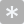 Page BreakPoor (1)Fair (2)Neutral (3)Good (4)Excellent (5)The program's curriculum (course line up) (1) The academic/professional knowledge taught to you within the courses (2) The professional skills taught to you (3) The supervised, field-based experiences (practicum/internships) overall (4) The site supervisors for practicum/internships (5) The on-campus or online group supervision for practicum/internships (6) The instructional, classroom (i.e. teaching) effectiveness (7) The professional competence of the program faculty (8) The accessibility/availability of the program faculty (9) The facilities and/or resources available for the program (10) The in-program, on-campus, or online supervised practice experiences (11) The faculty as mentors to you (12) The duration (i.e. academic length) of the program (13) Poor (1)Fair (2)Neutral (3)Good (4)Excellent (5)Foundations of Counseling (1) Individual and Family Lifespan Development (2) Assessment of Individuals and Families (3) Counseling Theory (4) Career Counseling (5) Group Psychotherapy (6) Abnormal Psychology/Psychological Diagnosis (7) Marital and Family Therapy (8) Multicultural Counseling (9) Ethics and Legal Issues (10) Techniques of Individual and Family Counseling (11) Crisis Counseling (12) Counseling Persons with Special Needs (13) Addictions (14) Research and Statistics in Counseling (15) Counseling Children and Adolescents (16) Case Planning/Management (17) Professional Credentialing (18) Accountability Procedures (19) Professional Organizations (20) Page BreakPoor (1)Fair (2)Neutral (3)Good (4)Excellent (5)Individual Counseling (1) Small Group Counseling (2) Multicultural Counseling (3) Large Group Counseling/Guidance Skills (4) Career and Lifestyle Counseling (5) Crisis Intervention/Counseling (6) Child and Adolescent Counseling (7) Family Counseling (8) Case Planning/Management (9) Clinical (psycho) Diagnosis (10) Counseling Persons with Special Needs (11) Assessment (12) Page BreakPage BreakPage BreakPoor (1)Fair (2)Neutral (3)Good (4)Excellent (5)The program's curriculum (course line up) (1) The academic/professional knowledge taught to you within the courses (2) The professional skills taught to you (3) The supervised, field-based experiences (practicum/internships) overall (4) The site supervisors for practicum/internships (5) The on-campus or online group supervision for practicum/internships (6) The instructional, classroom (i.e. teaching) effectiveness (7) The professional competence of the program faculty (8) The accessibility/availability of the program faculty (9) The facilities and/or resources available for the program (10) The in-program, on-campus, or online supervised practice experiences (11) The faculty as mentors to you (12) The duration (i.e. academic length) of the program (13) Page BreakPoor (1)Fair (2)Neutral (3)Good (4)Excellent (5)Foundations of Counseling (1) Individual and Family Lifespan Development (2) Assessment of Individuals and Families (3) Counseling Theory (4) Career Counseling (5) Group Psychotherapy (6) Abnormal Psychology/Psychological Diagnosis (7) Marital and Family Therapy (8) Multicultural Counseling (9) Ethics and Legal Issues (10) Techniques of Individual and Family Counseling (11) Crisis Counseling (12) Counseling Persons with Special Needs (13) Addictions (14) Research and Statistics in Counseling (15) Counseling Children and Adolescents (16) Case Planning/Management (17) Professional Credentialing (18) Accountability Procedures (19) Professional Organizations (20) Poor (1)Fair (2)Neutral (3)Good (4)Excellent (5)Individual Counseling (1) Small Group Counseling (2) Multicultural Counseling (3) Large Group Counseling/Guidance Skills (4) Career and Lifestyle Counseling (5) Crisis Intervention/Counseling (6) Child and Adolescent Counseling (7) Family Counseling (8) Case Planning/Management (9) Clinical (psycho) Diagnosis (10) Counseling Persons with Special Needs (11) Assessment (12) Poor (1)Fair (2)Neutral (3)Good (4)Excellent (5)Foundations of Counseling (1) Individual and Family Lifespan Development (2) Assessment of Individuals and Families (3) Counseling Theory (4) Career Counseling (5) Group Psychotherapy (6) Abnormal Psychology/Psychological Diagnosis (7) Marital and Family Therapy (8) Multicultural Counseling (9) Ethics and Legal Issues (10) Techniques of Individual and Family Counseling (11) Crisis Counseling (12) Counseling Persons with Special Needs (13) Addictions (14) Research and Statistics in Counseling (15) Counseling Children and Adolescents (16) Case Planning/Management (17) Professional Credentialing (18) Accountability Procedures (19) Professional Organizations (20) Poor (1)Fair (2)Neutral (3)Good (4)Excellent (5)Individual Counseling (1) Small Group Counseling (2) Multicultural Counseling (3) Large Group Counseling/Guidance Skills (4) Career and Lifestyle Counseling (5) Crisis Intervention/Counseling (6) Child and Adolescent Counseling (7) Family Counseling (8) Case Planning/Management (9) Clinical (psycho) Diagnosis (10) Counseling Persons with Special Needs (11) Assessment (12) Poor (1)Fair (2)Neutral (3)Good (4)Excellent (5)Overall Competence (1) Professional/Ethical/Legal Behavior (2) Responsiveness to supervision, feedback, and/or suggestions (3) Professional Demeanor (4) Multicultural and Gender Sensitivity (5) Relationships with other employees (6) General Work/Attitude Enthusiasm (7) Dependability/Conscientiousness/ Responsibility (8) Professional Development (9) Page BreakBelow Expectation SCORE: 1Meets ExpectationSCORE: 3Above ExpectationSCORE: 5SCOREConscientiousnessResponse to interview question gives little or no evidence that the applicant values one or more of the following: being responsible; meeting responsibilities in a timely fashion; class attendance; following directions; early preparation; and/or the applicant’s response gives evidence of a lack of method or structure for completing responsibilities or follow through; or lack of recognition of the role of peers or team members in collaborative work. Response to interview question suggests the applicant values most or all of the following: being responsible; meeting responsibilities in a timely fashion; class attendance; following directions; early preparation; management of appointments. The applicant gives evidence or examples of the ability to structure work and/or follow through on goals. On team projects applicant response reflects recognition that there are collaborators. Response to interview question suggest that in addition to the characteristics described in a rating of “3” the applicant references a history of the behaviors described in the rating of “3,” rather than aspirational behaviors and/or demonstration of perseverance even with unpleasant or boring tasks. On team projects applicant response suggests careful thought about the best strategies for inclusion of collaborators.Coping and Self-CareResponse to interview question gives little or no evidence that the applicant values self-care and/or does not value self-care on a consistent basis and/or the applicant displays one or more of the following behaviors: Disheveled physical appearance; poor hygiene; poor grooming; fails to value or implement healthful lifestyle. Indications of excessive use of substances. Response to interview question gives evidence that the applicant values coping and self-care on a consistent basis. Applicant displays the following behaviors: well groomed; generally healthy lifestyle; lack of evidence of behaviors indicative of current excessive use of substances. Can provide evidence of monitoring personal emotional, physical, mental, and/or spiritual well-being.Response to interview question suggest that in addition to the characteristics described in a rating of “3” the applicant describes an awareness of managing one’s own nature and an ongoing systematized approach to coping and self-care, and/or offers evidence of engaging in healthy coping and self-care activities even in situations of extreme stress and/or can produce excellent evidence of adjusting self-care strategies for crisis situations or for developmental changes. Openness Response to interview question gives little or no evidence that the applicant has a tolerance for ambiguity; response suggests a lack of willingness to engage in new learning experiences; response suggests a dogmatic world-view or a lack of curiosity.  Alternatively, the response suggests the applicant may not temper thrill seeking behavior with good judgment.Response to interview question suggests one or more of the following: a tolerance for ambiguity; willingness to take appropriate risks; curious; open to new experiences; intellectually interested and engaged; able to experience novel situations, assimilating or accommodating  new information appropriately; uses good judgment to temper selection of intense experiencesResponse to interview question suggests that in addition to the characteristics described in a rating of “3” the applicant shows aspects of ingenious or highly creative thinking or behavior patterns. The applicant’s response suggests courage and a willingness to embrace opportunities to engage in new personal, cultural or professional experiences. Initiates opportunities to learn from new experiences. Rejects thrill seeking or risk for the sake of risk.CooperativenessResponse to interview question suggests behaviors such as one or more of the following: lack of cooperation; excessive defensiveness; denigrates or belittles others; initiates power struggles with authority figures; inappropriately competitive behaviors; expression of arrogant opinions; overly aggressive; lack of willingness to accept influence; non-assertive.Response to interview question suggests behaviors that evidence cooperation, such as working well with authority figures; avoiding inappropriate competition or power struggles; accepting influence from supervisors; a general display of helpful behaviors; collaborative; assertive with differences of opinion; reasonably non-defensive. Shows respect for opponent.Response to interview question suggests that in addition to the characteristics described in a rating of “3” the applicant creates opportunities to compromise and collaborate; seeks to empathize and understand perspectives of opponents in conflict situations. Cultural SensitivityThe applicant response to this and/or other interview questions shows one or more of the following: lack of willingness to engage in cultural experiences, a lack of cultural sensitivity, a lack of respect/intolerance for cultural differences, or behavior reflecting racist or discriminatory attitudes. The applicant response to this and/or other interview questions suggests a willingness and/or a history of active engagement in cultural experiences (using a broad definition of culture); respect for cultural and lifestyle differences; appreciation for culture and cultural experiences.The applicant response to this and/or other interview questions suggests that in addition to the characteristics described in a rating of “3” the applicant displays one or more of the following: a keen awareness of one’s own heritage, personal bias, and/or privilege; shows evidence of understanding and adjusting for the potential impact of their cultural-based behaviors on others; teaches others or models cultural sensitivity. Moral ReasoningResponse to interview question gives evidence of behaviors such as one or more of the following: Black-and-white/dualistic thinking patterns, academic dishonesty; lack of integrity; falsehoods; engagement in illegal activities. Engagement in behaviors reflecting a lack of capacity to judge the rightness or wrongness of actions. Rationale for breaking or bending rules was for self-gain or self-aggrandizement. (Reflects Kohlberg’s blind egoism.)Response to interview question gives evidence of behaviors such as being truthful in dealings with others. Behavior conveys the ability to judge the rightness or wrongness of actions. Except in rare circumstances, upholds rules, policies, and/or laws. When rules are broken, the rationale is not for self-gain. Response reflects an understanding that following social conventions is of importance to preserve societal order. (Reflects Kohlberg’s social system/social relationships perspective.)Response to interview question suggests that in addition to the characteristics described in a rating of “3” the applicant shows highly developed moral reasoning.  Applicant carefully considers the perspective of and consequences for those affected by moral choices. Applicant demonstrate a capacity to transcend dogmatic legalistic thinking when appropriate. Speaks up against questionable behaviors in others, even in situations where there may be negative consequences. Genuine and transparent. (Reflects Kohlberg’s universal principle.)Interpersonal SkillsThe applicant response to the question and/or the applicant behavior during the interview suggests one or more of the following: lack of willingness to fully engage with the external world; avoidance behavior; lack of warmth or excessive warmth; inappropriate statements or behavior; excessive shyness; rudeness and/or dominance; response and/or applicant behavior in the interview suggest lack of boundaries or rigid boundaries.The applicant response to the question and/or the applicant behavior during the interview suggests ability to identify socially awkward situations and willingness to engage in socially awkward situations/non-avoidance; capacity to read social cues. Even if introverted, the applicant reports engaging with the external world. Within the interview applicant demonstrates the capacity to interact effectively with others; applicant behavior demonstrates appropriate boundary setting skills.The applicant response to the question and/or the applicant behavior during the interview suggests that in addition to the characteristics described in the “3” rating, the applicant’s behavior during the interview conveys professionalism, warmth, positive affect, enthusiasm, and social giftedness.  Communicates a relaxed social demeanor throughout the interview.Self-AwarenessThe applicant response to this and/or other interview questions suggests limited ability to accurately self-report goals, motives, strengths and weaknesses and/or limited capacity to predict the impact of their own behavior on others and/or on groups or organizations.The applicant response to this and/or other interview questions shows the ability to accurately self report goals, motives, strengths, and weaknesses; capacity to predict the impact of their own behavior on others and/or on groups or organizations.The applicant response to this and/or other interview questions suggests that in addition to the characteristics described in a rating of “3” the applicant speaks to the importance of self-improvement through growth in self-awareness/self-knowledge and/or gives detailed examples of growth in self-awareness over time. Emotional StabilityThe applicant response to this and/or other interview questions and/or their behavior during the interview suggests inappropriate interview responses such as (but not limited to) one or more of the following: outbursts, excessive crying, inappropriate humor, sexually inappropriate behavior, or disinterested responses. In the overall interview, the candidate is over-talkative, lethargic, or agitated (verbally or behaviorally); inauthentic efforts to manipulate the outcome of the interview. Inappropriate affect, such as excessive emotion or flat affect; evidence of substance abuse. Inaccurate conceptualization of reality. Short tempered. Superficial response.The applicant response to this and/or other interview questions and/or their behavior during the interview suggests behaviors appropriate for interview settings, attentive body language, emotionally appropriate responses to peers and/or the interviewer(s); reasonably calm verbal and behavioral responses.  Verbal and behavioral responses are authentic and non-manipulative. Conceptualizes relationships with others appropriately. Generally conceptualizes reality accurately. No evidence of current substance abuse. The applicant response to this and/or other interview questions and/or their behavior during the interview suggests that in addition to the characteristics described in a rating of “3” the applicant displays one or more of the following: altruistic or pro-social behaviors; intentionally seeking opportunities for feedback; utilizes an array of effective behavioral management and metacognitive skills; exhibits advanced perspective taking abilities when conceptualizing reality.TOTAL SCORE:TOTAL SCORE:TOTAL SCORE:TOTAL SCORE:DISPOSITION QUOTIENT (TOTAL SCORE/9)DISPOSITION QUOTIENT (TOTAL SCORE/9)DISPOSITION QUOTIENT (TOTAL SCORE/9)DISPOSITION QUOTIENT (TOTAL SCORE/9)DESCRIPTION OF THE BEHAVIORS ASSOCIATED WITH THE DISPOSITIONAL AREACheck one☐Conscientiousness:  Meets Expectation-- A generally consistent pattern of behaviors such as meeting responsibilities in a timely fashion; consistent class attendance; timeliness for class; meeting commitments and obligations; following directions; timely submission of work; advance preparation; effective management of appointment/scheduling.Conscientiousness:  Below Expectation-- A generally consistent pattern of behaviors such as: difficulty meeting responsibilities in a timely fashion; excessive class absences; tardiness; missing appointments or other obligations without prior notice; difficulty following directions; last minute work; lack of preparation; ineffective management of appointments/scheduling.☐G☐B☐Y☐R☐Coping and Self-Care:  Meets Expectation-- Consistently displays the following behaviors: ability to articulate a consistent approach to personal wellness; well groomed; seeks health care as needed. Lack of evidence of behaviors indicative of excessive use of substances. Energetic in academic and professional commitments; displays behaviors indicative of effective time management.  Not overextended.Coping and Self-Care:  Below Expectation-- Inability to show evidence of a consistent approach to personal wellness; lack of coping and self-care strategies. Displays for extended period of time one or more of the following behaviors: Disheveled physical appearance; poor hygiene; poor grooming; short tempered; fatigued or overcommitted to an extent that academic or professional behavior is negatively impacted. Lack of time management; behaviors indicative of excessive use of substances.☐G☐B☐Y☐R☐Openness: Meets Expectation-- Tolerance for ambiguity; imaginative; curious; open to new experiences; intellectually interested and engaged.  Able to experience novel situations, assimilating or accommodating new information appropriately; uses good judgment to temper selection of intense experiences.Openness: Below Expectation-- Professional and academic behavior negatively impacted by lack of tolerance for ambiguity; lack of interest in professional or academic subjects; lack of willingness to engage in new learning experience, or dogmatic world-view.  Lacks curiosity about new or novel situations.  Alternatively, may not temper thrill-seeking behavior with good judgment.  ☐G☐B☐Y☐R☐Cooperativeness: Meets Expectation-- Behaviors that evidence cooperation, such as working well with authority figures; avoiding inappropriate competition or power struggles; accepting influence from supervisors and other experts; a general display of helpful behaviors; collaborative.Cooperativeness: Below Expectation-- Behaviors that evidence a lack of cooperation, such as defensiveness; engaging in power struggles with authority figures; inappropriately competitive behaviors; expression of arrogant opinions; overly aggressive; overtly challenging supervisors; and/or a lack of willingness to accept influence.☐G☐B☐Y☐R☐Moral Reasoning:  Meets Expectation-- No evidence of  manipulating; falsehoods; reliable and truthful in dealings with others. Behavior conveys the ability to judge the rightness or wrongness of actions.  Except in rare circumstances, upholds rules, policies, and/or laws. Reflects Kohlberg’s social system/social relationships perspective.)Moral Reasoning:  Below Expectation-- Evidence of dishonest behavior such as plagiarism, cheating; manipulating; lack of integrity; falsehoods; Engagement in illegal activities.  Engagement in behaviors reflecting a lack of capacity to judge the rightness or wrongness of actions.  Failure to respect or uphold rules, policies and/or laws. (Reflects Kohlberg’s blind egoism.) ☐G☐B☐Y☐R☐ Interpersonal Skills:  Meets Expectation--  Accurately reads and appropriately responds to social cues; energetically engages in relationships and with the external world; appropriately warm in relationships; demonstrates the capacity to interact effectively with others; dresses appropriately for the context of the situation; manages conflict appropriately; speaks up/contributes ideas in academic and professional situations.Interpersonal Skills:  Below Expectation-- Limited capacity to accurately read and appropriately respond to social cues; lack of engagement with the external world; lack of warmth or excessive warmth.  Evidence of a pattern of one or more of the following: inappropriate statements, behavior, and/or dress for context of the situation; excessive shyness, rudeness and/or dominance; lack of energy in relationships; boundary problems; difficulty managing conflict; often socially awkward; chooses not to speak up in academic or professional settings.  ☐G☐B☐Y☐R☐Cultural Sensitivity:  Meets Expectation--Behaviors that suggest tolerance for the culture and lifestyle differences of others; cultural sensitivity to the multiple possible factors that make up an individual’s identity and how those influence the counseling process; comfortable with differences; aware of one’s own heritage; respects differences.Cultural Sensitivity:  Below Expectation--Behaviors that suggest a need for growth in cultural awareness and/or sensitivity, such as a lack of awareness of diversity factors; lack of awareness of one’s own cultural heritage; lack of respect for cultural differences; closed minded; intolerance for differences; adherence to a ‘one size fits all’ model of counseling; behavior reflecting racist or discriminatory attitudes.☐G☐B☐Y☐R☐Self-Awareness:  Meets Expectation--Consistently displays the following: the ability to accurately report goals, motives, strengths, and weaknesses; can (if needed) produce documentation of their efforts to respond to professional or academic weaknesses; capacity to accurately identify poor habits; demonstrated ability to predict the impact of their own behavior on others and/or on groups or organizations.Self-Awareness:  Below Expectation-- Displays one or more of the following: demonstrates limited ability to accurately report goals, motives, strengths and weaknesses; shows minimal effort in responding to professional or academic weaknesses; difficulty identifying poor habits; limited capacity to predict the impact of their own behavior on others and/or on groups or organizations.☐G☐B☐Y☐R☐Emotional Stability:  Meets Expectation--Evidence of behaviors appropriate for clinical settings, such as (but not limited to) consistently making positive contributions in academic and clinical settings, attentive body language, emotionally appropriate responses to peers, faculty, and supervisors; calm verbal and behavioral responses to frustrating situations.Emotional Stability:  Below Expectation--Evidence of behaviors not appropriate for clinical settings, such as (but not limited to) outbursts, excessive crying, inappropriate humor, lawless behavior, sexually inappropriate behavior, disinterested responses, over-talkative, lethargic, agitated verbal or behavioral responses to frustrating situations.☐G☐B☐Y☐R☐Ethical Behavior: Meets Expectation--Integration of legal, ethical, and professional behavior into day-to-day actions. Behavior conveys the ability to judge the rightness or wrongness of actions. Except in rare circumstances, upholds rules, policies, and/or laws.Ethical Behavior: Below Expectation-- Evidence of one or more of the following behaviors: ethical breaches or unprofessional conduct. Engagement in behaviors reflecting a lack of capacity to judge the rightness or wrongness of actions.  Failure to respect or uphold rules, policies and/or laws.☐G☐B☐Y☐RDescription of Behavior:Description of Behavior:Description of Behavior:Recommended Response:Recommended Response:Recommended Response:Decision/Action:Decision/Action:Decision/Action:Below Expectation SCORE: 1Meets ExpectationSCORE: 3Above ExpectationSCORE: 5SCOREConscientiousnessA generally consistent pattern of behaviors such as: difficulty meeting responsibilities in a timely fashion; excessive class absences; tardiness; missing appointments or other obligations without prior notice; difficulty following directions; last minute work; lack of preparation; ineffective management of appointments/scheduling.A generally consistent pattern of behaviors such as meeting responsibilities in a timely fashion; consistent class attendance; timeliness for class; meeting commitments and obligations; following directions; timely submission of work; advance preparation; effective management of appointment/scheduling. A highly consistent pattern of behaviors such as meeting responsibilities in a timely fashion; consistent class attendance; timeliness for class; meeting commitments and obligations; following directions; timely submission of work; advance preparation; effective management of appointment/scheduling. Demonstration of perseverance even with unpleasant or boring tasks; outstanding self-discipline and industriousness. Coping and Self-CareInability to show evidence of a consistent approach to personal wellness; lack of coping and self-care strategies. Displays for extended period of time one or more of the following behaviors: Disheveled physical appearance; poor hygiene; poor grooming; short tempered; fatigued or overcommitted to an extent that academic or professional behavior is negatively impacted. Lack of time management; behaviors indicative of excessive use of substances. Consistently displays the following behaviors: ability to articulate a consistent approach to personal wellness; well groomed; seeks health care as needed. Lack of evidence of behaviors indicative of excessive use of substances. Energetic in academic and professional commitments; displays behaviors indicative of effective time management.  Not overextended. Consistently displays the following behaviors: well groomed; professional dress and appearance; seeks health care as needed; lack of evidence of behaviors indicative of excessive use of substances; energetic in academic and professional commitments; set boundaries to consistently protect time for self-care; behaviors indicative of excellent time management. Not overextended. Models excellent self-care and coping for others.Openness Professional and academic behavior negatively impacted by lack of tolerance for ambiguity; lack of interest in professional or academic subjects; lack of willingness to engage in new learning experience, or dogmatic world-view.  Lacks curiosity about new or novel situations.  Alternatively, may not temper thrill-seeking behavior with good judgment.  Tolerance for ambiguity; imaginative; curious; open to new experiences; intellectually interested and engaged.  Able to experience novel situations, assimilating or accommodating new information appropriately; uses good judgment to temper selection of intense experiences. Behaviors are highly creative and ingenious.  Tolerance for ambiguity. Displays courage and embraces opportunities to engage in new cultural and professional experiences. Original solutions to problems.  Initiates opportunities to learn from new experiences, while carefully considering potentially harmful repercussions.CooperativenessBehaviors that evidence a lack of cooperation, such as defensiveness; engaging in power struggles with authority figures; inappropriately competitive behaviors; expression of arrogant opinions; overly aggressive; overtly challenging supervisors; and/or a lack of willingness to accept influence.Behaviors that evidence cooperation, such as working well with authority figures; avoiding inappropriate competition or power struggles; accepting influence from supervisors and other experts; a general display of helpful behaviors; collaborative.Behaviors evidencing superior teamwork skills; consistently friendly; likeable; cooperative. Described by others as very collaborative and “easy to get along with;” highly sought after for service on teams, groups, and committees. Seeks “win-win” solutions to conflicts. Moral ReasoningEvidence of dishonest behavior such as plagiarism, cheating; manipulating; lack of integrity; falsehoods; Engagement in illegal activities.  Engagement in behaviors reflecting a lack of capacity to judge the rightness or wrongness of actions.  Failure to respect or uphold rules, policies and/or laws. (Reflects Kohlberg’s blind egoism.)No evidence of manipulating; falsehoods; reliable and truthful in dealings with others. Behavior conveys the ability to judge the rightness or wrongness of actions.  Except in rare circumstances, upholds rules, policies, and/or laws. Reflects Kohlberg’s social system/social relationships perspective.)No evidence of questionable behaviors such as falsehoods. Reliable and truthful in dealings with others; engenders public trust. Speaks up against questionable behaviors in others. Genuine and transparent. (Reflects Kohlberg’s universal principle.)Interpersonal SkillsLimited capacity to accurately read and appropriately respond to social cues; lack of engagement with the external world; lack of warmth or excessive warmth.  Evidence of a pattern of one or more of the following: inappropriate statements, behavior, and/or dress for context of the situation; excessive shyness, rudeness and/or dominance; lack of energy in relationships; boundary problems; difficulty managing conflict; often socially awkward; chooses not to speak up in academic or professional settings.Accurately reads and appropriately responds to social cues; energetically engages in relationships and with the external world; appropriately warm in relationships; demonstrates the capacity to interact effectively with others; dresses appropriately for the context of the situation; manages conflict appropriately; speaks up/contributes ideas in academic and professional situations.Behaviors convey warmth, assertiveness, expressiveness, positive affect, enthusiasm, and social giftedness.  Communicates an enjoyment of being in the company of others; effectively manages difficult interpersonal situations and conflict. Relates well to others in a variety of social contexts. Makes excellent contributions in group settings.Cultural SensitivityBehaviors that suggest a need for growth in cultural awareness and/or sensitivity, such as a lack of awareness of diversity factors; lack of awareness of one’s own cultural heritage; lack of respect for cultural differences; closed minded; intolerance for differences; adherence to a ‘one size fits all’ model of counseling; behavior reflecting racist or discriminatory attitudes. Behaviors that suggest tolerance for the culture and lifestyle differences of others; cultural sensitivity to the multiple possible factors that make up an individual’s identity and how those influence the counseling process; comfortable with differences; aware of one’s own heritage; respects differences. Behaviors that suggest a high level of awareness and tolerance for culture and lifestyle differences; cultural sensitivity to the multiple possible factors that make up an individual’s identity and how those influence the counseling process; aware of one’s own heritage and engages in ongoing self-discovery; creates opportunities to learn about and appropriately engage in the cultures of others. Self-AwarenessDisplays one or more of the following: demonstrates limited ability to accurately report goals, motives, strengths and weaknesses; shows minimal effort in responding to professional or academic weaknesses; difficulty identifying poor habits; limited capacity to predict the impact of their own behavior on others and/or on groups or organizations.Consistently displays the following: the ability to accurately report goals, motives, strengths, and weaknesses; can (if needed) produce documentation of their efforts to respond to professional or academic weaknesses; capacity to accurately identify poor habits; demonstrated ability to predict the impact of their own behavior on others and/or on groups or organizations.Consistently displays the following behaviors: Seeks feedback from reliable sources on their behavior; gracefully addresses needed improvements without external prompting; identifies their impact on others and organizations and self-corrects when mistakes are made without external prompting.Emotional StabilityEvidence of behaviors not appropriate for clinical settings, such as (but not limited to) outbursts, excessive crying, inappropriate humor, lawless behavior, sexually inappropriate behavior, disinterested responses, over-talkative, lethargic, agitated verbal or behavioral responses to frustrating situations. Evidence of behaviors appropriate for clinical settings, such as (but not limited to) consistently making positive contributions in academic and clinical settings, attentive body language, emotionally appropriate responses to peers, faculty, and supervisors; calm verbal and behavioral responses to frustrating situations. Evidence of behaviors appropriate for clinical settings, such as consistently making positive contributions; modeling emotionally appropriate responses; demonstrating altruistic or pro-social behaviors; intentionally seeking opportunities for improvement; demonstrating forgiveness; setting and achieving goals; calm verbal and behavioral responses to frustrating situations. Ethical BehaviorEvidence of one or more of the following behaviors: ethical breaches or unprofessional conduct. Engagement in behaviors reflecting a lack of capacity to judge the rightness or wrongness of actions.  Failure to respect or uphold rules, policies and/or laws.Integration of legal, ethical, and professional behavior into day-to-day actions. Behavior conveys the ability to judge the rightness or wrongness of actions. Except in rare circumstances, upholds rules, policies, and/or laws.Integration of legal, ethical, and professional behavior into day-to-day actions. Behavior consistently conveys the ability to judge the rightness or wrongness of actions and reflects an understanding of the principles underlying laws, ethical codes, policies, and professional behavior standards. Demonstrates congruence between belief system and ethical behaviors.TOTAL SCORE:TOTAL SCORE:TOTAL SCORE:TOTAL SCORE:DISPOSITION QUOTIENT (TOTAL SCORE /10)DISPOSITION QUOTIENT (TOTAL SCORE /10)DISPOSITION QUOTIENT (TOTAL SCORE /10)DISPOSITION QUOTIENT (TOTAL SCORE /10)